                                                                                                                                                                                                                                                                     REPUBLIKA HRVATSKAŠIBENSKO- KNINSKA ŽUPANIJASREDNJA ŠKOLA LOVRE MONTIJAKnin, Ikičina 30Na temelju članka 118. Zakona o odgoju i obrazovanju u osnovnoj i srednjoj školi (NN, br. 87/08., 92/10., 105/10., 90/11., 16/12., 86/12., 94/12., 152/14., 7/17, 68/18) i članka 11. Statuta Srednje škole Lovre Montija, na prijedlog Nastavničkog vijeća i  ravnatelja, Školski odbor na sjednici održanoj dana 7. listopada 2020. donosi sljedećiGODIŠNJI  PLAN I PROGRAM  RADASREDNJE ŠKOLE LOVRE MONTIJAŠKOLSKA GODINA 2020./2021.Knin, listopad 2020.OSNOVNI PODACI O USTANOVI – TABLIČNI PRIKAZObrazovna područja-programi i trajanje obrazovanja po programima zaredovne učenikeMATERIJALNO -TEHNIČKI UVJETI RADA USTANOVE	Škola radi na ukupno zatvorenom prostoru od 12012 m2.	Zgrada je izgrađena 1989. godine. U ratu su nastala  oštećenja koja su sanirana, a devastacija opreme i učila  se postupno obnavlja. Učionice su u relativno dobrom stanju te se planira obnavljanje inventara u učionicama što ćemo dijelom sanirati iz vlastitih izvora, a dijelom iz sredstava županijskog proračuna za opremanje škola.	Učionice zahtijevaju kontinuirano ulaganje u opremu, što se i čini svake godine iz sredstava županijskog proračuna  i vlastitih izvora.PODACI O UČENICIMA I RAZREDNIM ODJELIMA Tablični prikaz broja učenika i odjela za školsku godinu 2020. / 2021. Razredi i broj učenika po razredima Ukupan broj učenika po razredima (djevojaka), broj ponavljača (djevojaka), broj odličnih učenika , broj učenika s teškoćama u razvoju.Za jednog  učenika prvog razreda (pomoćni cvjećar)  i  trećeg   razreda  (zanimanje ekonomist) Šibensko – kninska županija osigurala je pomoćnika u nastavi .  3. Prikaz broja odraslih po programima-    nema4. Ukupni broj učenika u posebnim odjelima      - dva  učenikab) Prikaz ukupnog broja učenika po programimatrogodišnji programi četverogodišnji programi 4. PODACI O ZAPOSLENICIMAORGANIZACIJA NASTAVEPostoji mogućnost da se će model rada škole (model A) mijenjati ili dopunjavati (model B ili model  C) u skladu s potrebama organizacije rada Srednje škole Lovre Montija, epidemiološkom slikom i novim nalazima o širenju SARS-CoV-2 infekcije i bolesti COVID-19.       prema broju radnih dana u tjednu – pet radnih dana u tjednu      početak i završetak dnevnog rada –  od 7,15 do 16,00 sati      četverogodišnja zanimanja ( opća i jezična gimnazija, ekonomska,  agrotehničar i  poljoprivredni tehničar-opći)Tablica 1.Tablica 2.PRAKTIČNA NASTAVA ZA ČETVEROGODIŠNJA ZANIMANJA Trogodišnja zanimanjaOKVIRNI NASTAVNI PLANORIJENTACIJSKI  KALENDAR  RADA  USTANOVEKALENDAR POSLOVA ŠKOLSKE 2020./2021.POČETAK NASTAVE, TRAJANJE ODMORA UČENIKA I ZAVRŠETAKNASTAVE U ŠKOLSKOJ 2020./2021.Nastava počinje 07. rujna 2020.  godine, a završava 18. lipnja 2021. godine.Za učenike završnih razreda nastava završava 25. svibnja 2021. godine.Nastava se ustrojava u dva polugodišta.PRVO POLUGODIŠTE traje od 7. rujna  2020. godine do 23. prosinca 2020. godine.U prvom polugodištu 18. studenog  2020. godine je državni praznik (nije nastavni dan).DRUGO POLUGODIŠTE traje od 11. siječnja 2021. do 18. lipnja 2021. godine.Nastava se organizira i izvodi u najmanje 175 nastavnih dana, odnosno 35 nastavnih tjedana, a  za učenike završnih  razreda  u najmanje 160 nastavnih dana, odnosno najmanje 32 nastavna tjedna.Dana 22. veljače 2021. godine  je nenastavni  projektni dan.Ako škola ne ostvari propisani nastavni plan i program/ strukovni kurikulum i propisani broj nastavnih tjedana, nastavna godina može se produljiti odlukom ureda državne uprave u županiji nadležnog za obrazovanje , odnosno ureda Grada Zagreba nadležnog za poslove obrazovanja ,uz prethodnu suglasnost Ministarstva znanosti, obrazovanja i športa i nakon 18. lipnja 2021. godine, odnosno nakon 25. svibnja 2021. godine za završne razrede srednje škole.Jesenski odmor za učenike počinje 2. studenoga 2020. i traje do 3. studenoga 2020, s tim da nastava počinje 4. studenog 2020. godine. Prvi dio zimskog odmora za učenike počinje 24. prosinca 2020. godine, a završava 8. siječnja 2021. te nastava počinje 11. siječnja 2021. godine.Drugi dio zimskog odmora za učenike počinje 23. veljače 2021. godine a završava 26. veljače 2021. te nastava počinje 1. ožujka 2021. godine.PROLJETNI ODMOR za učenike počinje 2. travnja 2021. godine, a završava 9. travnja 2021. godine,  s tim da  nastava počinje 12. travnja 2021. godine.LJETNI  ODMOR učenika počinje 21. lipnja 2021. godine, osim za učenike koji polažu predmetni, razredni, popravni, dopunski , razlikovni ili neki drugi ispit,  koji imaju završni rad ili ispite državne mature i za učenike koji u to vrijeme imaju praktičnu nastavu ili stručnu (ljetnu)  praksu, što se utvrđuje godišnjim planom i programom rada škole.Iznimno, učenici u strukovnim programima sa stručnom (ljetnom) praksom mogu imati i drukčiji raspored odmora, s tim da im ukupni odmor tijekom školske godine ne može biti kraći od 45 radnih dana što se uređuje ugovorom , a sukladno  Zakonu o strukovnom obrazovanju („Narodne novine“, broj 30/2009., 24/2010, 22/2013. 25/2018). Godišnjim planom i programom rada škole utvrđuje se plan i raspored broja radnih dana potrebnih za provedbu nastavnog plana i programa te broj, plan i raspored ostalih radnih dana tijekom školske godine potrebnih za druge odgojno-obrazovne programe škole (pisanje ispita državne mature, školske priredbe, natjecanja, dan škole, dan župe, dan općine i grada te za izlete, ekskurzije i slično). Iznimno, u posebnim okolnostima koje nije bilo moguće predvidjeti i planirati godišnjim planom i programom rada škole, škola može odstupiti od rokova utvrđenih ovom odlukom, o čemu odlučuje Ministarstvo znanosti, obrazovanja i sporta na zahtjev škole i Ureda državne uprave u županiji. Postoji mogućnost da se će model rada škole (model A) mijenjati ili dopunjavati (model B ili model  C) u skladu s potrebama organizacije rada Srednje škole Lovre Montija, epidemiološkom slikom i novim nalazima o širenju SARS-CoV-2 infekcije i bolesti COVID-19. 6.1. KALENDAR PROVEDBE ISPITA DRŽAVNE MATURE U ŠK. GOD. 2020. / 2021. – LJETNI ROKPRIJAVA ISPITA: 1.12.2020. – 15.2.2021.OBJAVA REZULTATA: 13.7.2021.ROK ZA PRIGOVORE: 15.7.2021.OBJAVA KONAČNIH REZULTATA: 20.7.2021.PODJELA SVJEDODŽBI: 22.7.2021.KALENDAR PROVEDBE ISPITA DRŽAVNE MATURE U ŠK. GOD. 2020. / 2021. – JESENSKI ROKPRIJAVA ISPITA: 20.7.2021. – 31.7.2021.OBJAVA REZULTATA: 8.9.2021.ROK ZA PRIGOVORE: 10.9.2021.OBJAVA KONAČNIH REZULTATA: 15.9.2021.PODJELA SVJEDODŽBI: 17.9.2021.6.1.1. Zadaci  ispitnog  koordinatoraZa ispitnog koordinatora za provedbu i realizaciju državne mature odabrana  je, na prijedlog ravnatelja, Mirela Jelovina Koštroman,  profesor matematike.Poslovi i zadatci ispitnog koordinatora su:osigurava i provjerava popis i prijavu učenika za ispitezaprima, zaštićuje i pohranjuje ispitne materijaleosigurava pravilnost postupka provedbe ispitaosigurava povrat materijala Centruinformira sve učenike o sustavu vanjskog vrjednovanja i zadatcima i ciljevima vrjednovanjasavjetuje učenike o odabiru izbornih predmeta države matureinformira učenike o postupku provođenja ispitapravovremeno dostavlja rezultate ispita učenikavodi brigu u školi u provedbi prilagodbe ispita za učenike s poteškoćamainformira nastavnike o sustavu, zadatcima i ciljevima vanjskog vrednovanjasavjetuje i pruža podršku nastavnicimasudjeluje u stručnim  skupovima i organizaciji Centra organizira tematske sastanke u kojima se raspravlja i informira o svim pitanjima i novostima u svezi s vanjskim vrjednovanjimaosigurava pravovremenu dostupnost informacijama i publikacije za nastavnikesurađuje s roditeljima u savjetovanju učenika glede odabira izbornih premeta državne matureunosi i upotpunjava prvobitne podatke o školi i nastavnim predmetima u bazi podatakaunosi i upotpunjava matične podatke učenika u bazi podatakaunosi prijave za ispite u suradnji sa učenicima6.1.2. Školsko ispitno povjerenstvoŠkolsko ispitno povjerenstvo provodi pripreme i druge radnje u svezi s organizacijom i provedbom državne mature.Broj članova ispitnog povjerenstva je sedam, a članovi su:Mirko Antunović, ravnatelj – predsjednikMirela Jelovina Koštroman, ispitni koordinatorMarija Radić, osoba koja zamjenjuje ispitnog koordinatoraZoran Batić, član                                          Ankica Milanović, članMarija Vidović, član                                    Marijana Zaninović, članPovjerenstvo obavlja sljedeće poslove:utvrđuje preliminarni popis učenika za polaganje ispitautvrđuje konačan popis učenika koji su ispunili uvjete za polaganje ispitaodlučuje o opravdanosti nepristupanja učenika polaganju ispitaodlučuje o prigovoru učenika na ocjenudostavlja pismena mišljenja o prigovoru učenikaimenuje dežurne nastavnike, na prijedlog ravnatelja, na ispituutvrđuje i druge poslove nastavnika u provedbi ispitaobavlja i druge poslove koji proizlazi iz naravi ispitaPlan rada povjerenstva, minimalno će biti sedam sjednica:prva sjednica povjerenstva – druga polovina listopadadruga sjednica – druga polovina siječnjatreća sjednica – polovinom ožujkačetvrta sjednica – polovinom svibnjapeta sjednica – polovinom lipnjašesta sjednica – polovinom kolovoza ( za jesenski rok )sedma sjednica – krajem kolovoza ( nakon jesenskog roka )ostale sjednice po potrebi ispita državne mature6.2. VREMENIK IZRADBE I OBRANE ZAVRŠNOG RADA za šk. god. 2020./2021.       Završni rad izrađuje se kao:projektpokus s elaboratompraktični rad s elaboratomsloženiji ispitni zadatakUčenici strukovnih programa, četverogodišnjeg i trogodišnjeg trajanja, izrađuju završni rad. Cilj izradbe i obrane završnog rada je provjera, vrednovanje i ocjenjivanje postignutih stručnih kompetencija učenika stečenih obrazovanjem prema propisanim stručno teorijskim i praktičnim dijelovima nastavnih planova i programa.Vremenik sadrži:rokove za izbor tema završnog radarokove za izradbu završnog radarokove za predaju završnog radarokove obrane završnog radarokove uručivanja svjedodžbi o obranjenom završnom radu.    Vremenik izradbe i obrane završnog rada donosi školski odbor na prijedlog ravnatelja škole         uz suglasnost prosudbenog odbora  do 30. rujna za tekuću školsku godinu.škola, na oglasnoj ploči , objavljuje vremenik izradbe i obrane završnog rada najkasnije do 5. listopada.škola je dužna učenike upoznati sa sadržajem, uvjetima, načinom i postupkom izrade i obrane završnog rada do 15. listopada.Teme za završni rad: ravnatelj s nastavnicima struke, nositelji tema, za sve rokove tekuće školske godine donosi do 31. listopada.Biranje tema: učenici biraju teme do 30. listopada.Predaja pisanog rada: Učenik je dužan izraditi i predati rad u školu najkasnije 10 dana prije obrane radaObrana završnog rada: Završni rad brani se u:a) ljetnom roku, tijekom lipnjab) jesenskom roku, u istom ili prvome tjednu poslije drugog popravnog rokac) zimskom roku, tijekom veljače6.2.1. Tabelarni prikaz izradbe i obrane završnog radaI . LJETNI ROKII. JESENSKI ROKIII. ZIMSKI ROK6.2.2. Povjerenstvo za obranu završnog radaObranu završnog rada provodi povjerenstvo za obranu završnog rada.Povjerenstvo za obranu završnog  rada čine:predsjednikdva ili tri člana iz redova nastavnika struke od kojih jedan vodi zapisnik član povjerenstva je i mentor učenikaPredsjednika  i  članove povjerenstva imenuje ravnatelj:Zadaci povjerenstva za obranu završnog rada su:provjerava i ispituje učenika završni radkontrolira pravilnost obrane završnog radautvrđuju ocjenu učenika izrade završnog rada da na prijedlog mentora određenog učenikautvrđuju ocjenu obrane završnog radautvrđuju opću ocjenu završnog radaOdluke povjerenstva donose se u punom sastavu sa većinom glasova.6.2.3. Prosudbeni odbor školeNa osnovu čl.22.stav. 3. Pravilnika o izradbi i obrani završnog rada ravnatelj imenuje članove školskog prosudbenog odbora.Školski prosudbeni odbor organizira i provodi izradu i obranu završnog rada u školi.Članovi odbora su:ravnatelj škole, koji je ujedno i predsjednik školskog prosudbenog odborapredsjednici i članovi povjerenstva za obranu završnog rada, a to su:razrednici završnih razreda profesori stručnih predmetastručni učitelji, voditelji praktične nastave  Sjednice školskog prosudbenog odbora saziva ravnatelj. Sjednice će biti u :         Listopad- prva sjednica         Prije svakog ispitnog roka         Po potrebi, a najmanje 5 puta za školsku godinuŠkolski prosudbeni odbor obavlja poslove:utvrđuje popis učenika koji će pristupiti obrani završnog radaodređuje zadaće i način rada povjerenstva za obranu završnog radazaprima i pohranjuje pisane dijelove završnih radovaosigurava prostorije za provođenje obrane završnog radanadzire provođenje i osigurava pravilnost postupka obrane završnog radainformira učenike o postupku provođenja obrane završnog radapovremeno dostavlja rezultate obrane završnog rada učenicima vodi brigu u školi o provedbi prilagođenog postupka obrane završnog rada za učenike s poteškoćama utvrđuje opću ocjenu završnog rada za svakog učenika, a na prijedlog povjerenstva za obranu završnog rada6.2.4. Kalendar popravnih ispitaŠkola  organizira pomoć u učenju i nadoknađivanju znanja kroz dopunski rad za učenike koji imaju ocjenu nedovoljan iz najviše dva nastavna predmeta dopunski rad za učenike maturante  počinje nakon  25. svibnja 2021. godine, a za ostale učenike nakon 18. lipnja 2021.popravni ispit za učenike kojima nakon dopunskog rada nije zaključena prolazna ocjena  održat će se najkasnije do  24. kolovoza 2021. godine.- za učenike završnih razreda (maturanti)- 4a, 4b, 4c, 4d, 25. 05. 2021.          ZADNJI DAN NASTAVE ( završetak nastavne godine)26. 05. 2021.         SJEDNICA RAZREDNIH VIJEĆA I  NASTAVNIČKOG VIJEĆA ZA                              ZAVRŠNE RAZREDE28. 05. 2021.         PODJELA RAZREDNIH SVJEDODŽBI                              (za učenike koji su s  prolaznim uspjehom završili razred)27. 5. – 4. 6. 2021.            DOPUNSKI RAD7. 6. 2021.           SJEDNICA RAZREDNIH VIJEĆA I NASTAVNIČKOG VIJEĆA                                   (nakon provedenog dopunskog rada)  8. 6. 2021.           PRIJAVA POPRAVNIH ISPITA  ZA MATURANTE                                                       < 18. 06. 2021.           PODJELA  RAZREDNIH SVJEDODŽBI                                   (za učenike koji su imali dopunski rad)POPRAVNI ROK 19.- 24. 08. 2021.      POPRAVNI ISPIT (PISMENI I USMENI ) ZA SVE UČENIKE 25. 08. 2021.            SJEDNICA  RAZREDNIH VIJEĆA I NASTAVNIČKOG VIJEĆA                                            (analiza  popravnog roka )< 27. 8. 2021.           PODJELA  RAZREDNIH SVJEDODŽBI- za sve ostale razrede koji nisu završni ( od 1. do 3. razreda)18. 6. 2021.             ZADNJI DAN NASTAVE ( završetak nastavne godine)21. 06. 2021.           SJEDNICE RAZREDNIH VIJEĆA I  NASTAVNIČKOG VIJEĆA (od 1.                                           do 3. razreda)                                                                                       23. 6.  -   10.  7. 2021.        DOPUNSKI RAD 12. 7. 2021.       SJEDNICA RAZREDNIH VIJEĆA I NASTAVNIČKOG VIJEĆA                                          (analiza uspjeha na dopunskom radu)13. 7.  2021.           PRIJAVA POPRAVNIH ISPITA                                                                    <15. 07. 2021.       PODJELA RAZREDNIH  SVJEDODŽBIPOPRAVNI  ROK 19.  – 24. 8. 2021.  POPRAVNI ISPIT (PISMENI I USMENI) ZA SVE UČENIKE25. 8. 2021.        SJEDNICA  RAZREDNIH VIJEĆA I NASTAVNIČKOG VIJEĆA                                           (analiza drugog popravnog roka )< 27. 8. 2021.         PODJELA RAZREDNIH  SVJEDODŽBIObilježavanje značajnih datuma (državni praznici i vjerski blagdani u 2020./ 2021. godini)7. PLAN KULTURNE  I JAVNE DJELATNOSTI            a)Dvije   kazališne  predstave  (posjet Gradskom kazalištu mladih  usklađenu s nastavnim planom hrvatskog jezika , posjet Hrvatskom narodnom kazalištu usklađeno s  programom   nastave iz hrvatskog jezika) za  učenike realiziramo u prvom ili drugom polugodištu – aktiv hrvatskog jezika.Rad dramske  skupine tijekom cijele nastavne godine te sudjelovanje na natjecanjima u poznavanju jezika   i «Lidranu». Nositelji aktivnosti su članovi aktiva hrvatskog jezika .Rad debatnog kluba, nositelj Nada Jakovčević.Posjet izložbama i predstavama, muzejima te Kninskom muzeju u Gradu Kninu realizira se u skladu  s nastavnim planom i programom – nositelji  aktivnosti  su profesori koji za pojedini predmet imaju posjete izložbama .          b)Posjet gospodarskim organizacijama i javnim ustanovama za učenike u zanimanju ekonomist od 1. – 4. u skladu s nastavnim planom i programom. Nositelji aktivnosti: Dragan Boduljak, Nikolina Grizelj, Ankica Milanović, Kristina Tepić.Suradnja škole s Gradskim društvom Crvenog križa Knin, Udrugom osoba s invaliditetom Sveti Bartolomej i Domom za starije i nemoćne Knin kroz aktivnosti planirane projektom „Pomoć iza ugla“. Nositelj aktivnosti: Nikolina GrizeljPosjet adrenalinskom parku u Rizvanu u sklopu sata razrednika. Nositelj aktivnosti: Nada Jakovčević, Dario  Lapić, Marina Marinović -  Radmilo, Nikolina Grizelj.    c)   Natjecanja prema planu Ministarstva znanosti, obrazovanja i športa – nositelji         predsjednici stručnih aktiva.Maturalna   ekskurzija  za učenike četvrtih  razreda realizirat će se u travnju  2021. godine, a  za učenike trećih razreda  realizirat  će se u  rujnu  2021. godine  na  području  srednje Europe ovisno o epidemiološkoj situaciji. Voditelji su razrednici navedenih razreda.Maturalna zabava za učenike završnih razreda održat  će se u svibnju 2021. godine, mjesto održavanja zabave će biti nakandno određeno. Organizatori zabave su razrednici završnih  razreda i izabrani predstavnici učenika.f)   Organizacija Norijade za završne razrede u suradnji s gradom.Za učenike maturante katoličkog vjeronauka planira se jednodnevno zahvalno maturalno putovanje u Mostar i Međugorje u subotu u 3. ili 4. mjesecu 2021. godine u suradnji s Katehetskim uredom Šibenske biskupije. Organizatori su vjeroučitelji  Mario Preden i Željko Bobanović.PLAN RADA STRUČNIH TIJELA 8.1. OKVIRNI PLANOVI  I PROGRAMI  RADA USTANOVE ZA RAD NASTAVNIČKOG  I RAZREDNIH VIJEĆA8.2. STRUČNA VIJEĆA (AKTIVI)U srednjoj školi Lovre Montija u školskoj godini  2020./2021. djelovat će slijedeći aktivi:8.2.1. Plan i program stručnog aktiva hrvatskog jezika za šk. god.  2020./2021.RUJAN 2020..     Formiranje Aktiva.         Raspodjela razrednih odjela.         Slobodne aktivnosti: dramska skupina.         Dodatna (debatni klub, izborna nastava) i dopunska nastava (4.D i 4.B).         Naručivanje udžbenika na razini Aktiva (za nastavnike) i ostalih pomoćnih materijala potrebnih za nastavu.         Uvodno predavanje u knjižnici u suradnji s knjižničarkom  .         Dogovor o posjetu kazalištu tijekom nastavne godine (dva odlaska, u sklopu nastave Hrvatskog jezika  realizirat će se u dogovoru s učenicima i kazališnim kućama).         Dogovor o sudjelovanju na Županijskim i Međužupanijskim stručnim vijećima profesora hrvatskoga  jezika            Dogovor o suradnji s ostalim aktivima (predmetnim nastavnicima u korelaciji i realizaciji građanskog odgoja i obilježavanjima raznih prigodnih datuma i obljetnica)LISTOPAD 2020..          Osnivanje dramske grupe, novinarske grupe  .          Uvid u fond knjižnice i prijedlozi za nabavu novih stručnih knjiga i ostalih pomagala.          Početak obilježavanja Mjeseca hrvatske knjige (15.10. -15.11. 2020.).          Međunarodni dan školskih knjižnica (listopad , 2020.)STUDENI 2020..         Obilježavanje Mjeseca hrvatske knjige u suradnji sa školskom knjižnicom i Gradskom knjižnicom (15. 10. 2020. – 15. 11. 2020.).        Dan hrvatskog glumišta (24.11., obilježavanje usklađeno s kazališnim repertoarom).        Obilježavanje  Dana sjećanja na Vukovar  .        Predstava u  Gradskom kazalištu mladih u Splitu (datum po dogovoru sa kazalištem)PROSINAC 2020..          Obilježavanje Dana ljudskih prava (10.12. 2020., pub kviz u sklopu izborne nastave).          Utvrđivanje realizacije fonda nastavnih sati po razredima.          Prijave za školska natjecanjaSIJEČANJ  2021..         Priprema i organizacija Školskog natjecanja u poznavanju hrvatskoga jezika.         LiDraNo – školska razina smotre, po potrebi.         Međunarodni dan sjećanja na žrtve holokausta (27.1.2021.)VELJAČA 2021..          Svjetski dan materinskog jezika (21. 02.).          Valentinovo – kreativno izražavanje ( literarni,glazbeni i slikarski ostvaraji učenika; prigodni kviz u suradnji s knjižničarkom) OŽUJAK  2021..           Obilježavanje  Dana hrvatskoga jezika 11. – 17. ožujka 2021..           Natjecanje u poznavanju hrvatskoga jezika na županijskoj razini.           Obilježavanje Međunarodnog dana kazališta za djecu i mlade (27.3., usklađeno s  repertoarom GKM)TRAVANJ 2021..           Obilježavanje 22. travnja – Dan hrvatske knjige            Obilježavanje 23. travnja – Svjetski dan knjige; Noć knjige  i Međunarodni dan autorskog prava.          Sudjelovanje u Danima medijske pismenosti. Obilježavanje obljetnice smrti velikih svjetskih književnika (M. Cervantes , W. Shakespeare,  Inca Garcilaso de la Vega)SVIBANJ  2021..         Međunarodni dan pisanja pisama (11.5.) .         Odlazak u muzej (svibanj ili lipanj)LIPANJ 2021..            Evaluacija rada stručnog aktiva.            Organizacija kvizova tijekom cijele nastavne godine (najmanje dva).            Dan Grada Knina 13.6.8.2.2. Plan i program stručnog aktiva stranih jezika za šk. god.  2020./2021.8.2.3. Plan i program stručnog aktiva ekonomije i trgovine za šk. god.  2020./2021.Članovi Stručnog vijeća: Dragan Boduljak – voditelj,  Ankica Milanović, Kristina Tepić,  Sanja Jukić, Nikolina Grizelj RUJANKonstituiranje stručnog aktiva i izbor predsjednikaPrijedlog raspodjele predmeta i nastavnih satiDonošenje programa rada za šk. godinu 2020./21.Sudjelovanje u izradi školskog kurikulumaPrijedlog nabave nastavnih sredstava i literaturePlaniranje izleta i  izvanučioničke nastaveIzrada GIK -ovaLISTOPADRasprava o stručnim skupovimaIzrada plana usavršavanja nastavnikaStručno usavršavanje nastavnika, razmjena znanjaPrimjena novih metoda rada u obradi sadržaja i evaluaciji učenikaPrijedlog tema za završni radSTUDENIAnaliza provedbe  kurikuluma strukovnih predmetaPlan  priprema učenika za natjecanjaStručno usavršavanje u školi, razmjena znanja, radionicePROSINACIzvješća sa stručnih skupova i seminaraPriprema učenika za natjecanjaKonzultacije u izradi završnog radaOrganiziranje stručnih posjeta i izletaSIJEČANJAnaliza postignuća učenika  u prvom polugodištuPriprema učenika za natjecanjaProvedba školskih natjecanjaPripreme učenika za smotre i natjecanja na višim razinamaStručno usavršavanje nastavnika u školi, razmjena znanja, radionice…Konzultacije u izradi završnog radaVELJAČAProvedba  školskih natjecanjaOrganiziranje stručnih posjeta i izletaKonzultacije  u izradi završnog radaOŽUJAKPripreme učenika za regionalna i državna natjecanjaKonzultacije za izradu završnih radovaSudjelovanje učenika na regionalnim natjecanjimaOrganiziranje stručnih posjeta i izleta – terenska nastavaTRAVANJAnaliza postignuća učenikaSudjelovanje učenika na državnim natjecanjimaOrganiziranje stručnih posjeta i izletaSVIBANJIzvješća sa stručnih skupovaAnaliza provedbe  kurikuluma strukovnih predmetaKonzultacije za izradu završnih radovaOrganiziranje stručnih posjeta i izletaLIPANJProvođenje obrane završnih radovaAnaliza uspjeha učenika u izradi i obrani završnih radovaIzvješća sa stručnih skupovaOrganizacija dopunskog rada i popravni ispitiSRPANJ – KOLOVOZIzvješće o realizaciji plana i programa stručnog aktiva za šk. god. 2019./20.Okvirna raspodjela predmeta i nastavnih sati za sljedeću školsku godinu.TIJEKOM GODINEObilježavanje važnih događaja i jubileja8.2.4. Plan i program stručnog aktiva biologije, kemije i poljoprivrede za šk. god. 2020./2021.Članovi aktiva:Darija Bodrožić-Selak, prof. bio. i kem.Dragana Brzica, dipl. ing. agr.Vedrana Čačić, bacc. agr.Ivana Franjkić, dipl. ing. agr.Marija Vidović, dipl. ing. agr.Zvjezdana Pavlagić, dipl. ing. agr.Lidija Pejdo, prof. bio. i kem.Marijana Zaninović, prof. biol. i kem., voditeljica aktiva8.2.5. Plan i program stručnog aktiva matematike, fizike i informatike  za šk. god. 2020./2021.Rujan:Formiranje aktivaIzrada plana i programa radaRaspodjela zaduženja nastavnikaUsaglašavanje planova i programaListopad:Analiza inicijalnih testovaStudeni Sastanak po potrebiProsinacRealizacija fonda satiAnaliza uspjehaSiječanjAnaliza uspjehaPriprema i provođenje školskog natjecanjaVeljačaPriprema i provođenje županijskog natjecanjaOžujakAnaliza rezultata na natjecanjimaTravanjDogovor za državnu maturuSvibanjIzmjena iskustava u svrhu boljeg uspjehaDogovor u svezi s popravnim ispitimaLipanjAnaliza rada aktiva na kraju nastavne godineSrpanjAnaliza uspjeha učenikaPotencijalni prijedlog zaduženja za slijedeću nastavnu godinu8.2.6. Plan i program stručnog aktiva filozofije, sociologije, politike i gospodarstva, psihologije, vjeronauka i etike za šk. god.  2020./2021.RUJAN: 2 sata •	Formiranje aktiva i izbor predsjednika aktiva •	Raspodjela zaduženja profesora •	Donošenje plana rada aktiva LISTOPAD: 2 sata •	Dogovor u vezi stručnog usavršavanja nastavnika •	Planiranje školskih natjecanja za učenikeu skladu s mogućnostimaSTUDENI: 2 sata •	Rasprava o odgoju i obrazovanju učenika •	Raspravao dodatnim potrebnim pomagalima i opremi PROSINAC: 2 sata •	Analiza postignuća učenika •	Mjere za poboljšanje uspjeha SIJEČANJ: 2 sata •	Analiza postignuća učenika na kraju prvog polugodišta •	Priprema učenika za natjecanje u skladu s aktualnom situacijomVELJAČA: 2 sata •	Provedba natjecanja•	Podjela tema za maturalne radove OŽUJAK: 2 sata •	Rezultati natjecanja TRAVANJ: 2 sata •	Analiza realizacije nastave za maturante •	Analiza rezultata rada •	Predlaganje mjera za poboljšanje uspjeha SVIBANJ: 2 sata •	Analiza realizacije nastave •	Priprema za državnu maturu LIPANJ: 2 sata •	Planiranje potrebnih sredstava i pomagala za slijedeću nastavnu godinu •	Analiza uspjeha učenika na kraju nastavne godine  •	Donošenje Programa rada za dopunski rad  •	Analiza uspjeha učenika nakon dopunskog rada SRPANJ: 2 sata •	Analiza uspjeha učenika nakon popravnih ispita •	Analiza rada aktiva na kraju nastavne godine KOLOVOZ: 2 sata •	Sudjelovanje na stručnim seminarima MZO – a i AZOO –a8.2.7. Plan i program stručnog aktiva povijesti, geografije i TZK za šk. god.  2020./2021.1. Rujan:
-ustrojstvo stručnog aktiva i izbor predsjednika
-vremenik pisanih provjera i  prijedlog raspodjele predmeta i nastavnih sati
-donošenje programa rada aktiva za šk.godinu 2020./21. godine 
-sudjelovanje u izradi školskog kurikulma
2. Listopad:
-usuglašavanje kriterija predmetnog ocjenjivanja
-izrada plana usavršavanja na stručnim seminarima i skupovima
3. Studeni:
- rasprava o izvršavanju nastavnog plana i programa
- praćenje razvoja i napredovanja učenika i prethodna selekcija za natjecanja
4. Prosinac:
-primjena pravilnika o ocjenjivanju
 -analiza uspjeha učenika i-analiza realizacije fonda sati
5. Siječanj:
- sudjelovanje na seminarima MZO-a I AZOO-a
- priprema učenika za natjecanje
6. Veljača:
-provedba natjecanja
7. Ožujak:
- provedba natjecanja i  izvješća sa stručnih skupova
- pripreme učenika za regionalna i državna natjecanja
8. Travanj:
- rad u okviru županijski stručnih vijeća, ( natjecanja)
- rasprava o izvršavanju nastavnog plana i programa i  analiza postignuća učenika
9. Svibanj:
-primjena pravilnika o ocjenjivanju
-analiza uspijeha učenika
10. Lipanj:
  -analiza realizacije fonda sati i nastavnog plana programa8.3. STRUČNO USAVRŠAVANJE NASTAVNIKAStručno usavršavanje nastavnika će se odvijati prema planovima MZO-a , Agencije za odgoj i obrazovanje,  Agencije za strukovno obrazovanje i Međužupanijskih stručnih vijeća.8.4. PLAN RADA ŠKOLSKOG ODBORA	1.   Izmjene i dopune Statuta škole				            mjesec rujan	2.   Donošenje Godišnjeg programa rada			            mjesec rujan	3.   Analiza odgojno obrazovnog rada			            mjesec prosinac 4.   Usvajanje  Rebalansa za 2020. i Financijskog plana za 2021. i projekcije za 2022. i  2023.		5.   Plan upisa učenika					            mjesec ožujak	6.   Organizacija završetka nastave za maturante		            mjesec svibanj	7.   Analiza odgojno-obrazovnog rada			            mjesec lipanj8.   Rješavanje žalbi i zamolbi				            tijekom godine9.   Nabava opreme 						            tijekom godine10. Prijem novih djelatnika ( po potrebi )                                      tijekom godine8.5. VIJEĆE UČENIKANa temelju  Statuta srednje škole Lovre Montija u Kninu svaki razred bira predstavnika za Vijeće učenika. Postupkom izbora predsjednika rukovodi razrednik.Predsjednik razrednog odjela  se bira za tekuću  školsku godinu.Vijeće učenika iz svojih redova bira predsjednika prema najvećem broju glasova nazočnih učenika i to tajnim glasovanjem.  Zadatak ovog vijeća:Priprema i daje prijedloge tijelima Škole o važnim pitanjima za učenike vezano za obrazovanjePredlaže mjere poboljšanja uvjeta rada u školi.Pomaže učenicima u izvršenju školskih i izvanškolskih obveza.Sudjeluje u izradi fakultativnih programa i programa izvannastavnih aktivnostiPredlaže pedagoške mjereOvo vijeće se sastaje po potrebi.  Sjednice saziva predsjednik vijeća učenika Škole.8.6. VIJEĆE RODITELJARoditeljsko Vijeće čine  predstavnici roditelja učenika  iz svih razrednih odjela Škole.Roditelji predstavnici se biraju na roditeljskom sastanku razrednog odjela za tekuću godinu. Za predstavnika roditelja učenika razrednog odjela u vijeće roditelja izabran je roditelj koji je dobio najveći broj glasova nazočnih roditelja. Glasovanje je javno. Postupkom izbora predstavnika razrednog odjela u vijeće roditelja rukovodi razrednik. Vijeće roditelja raspravlja i razmatra o pitanjima u svezi:radnim vremenom učenika, početkom i završetkom nastave te drugim oblicima obrazovnog radaorganiziranju izleta, ekskurzija, športskih natjecanja i kulturnih manifestacijavladanju i ponašanju u Školi i izvan njeuvjetima rada i poboljšanju uvjeta rada u školiosnivanju i djelatnosti učeničkih udruga te sudjelovanju učenika u njihovom radusocijalno-ekonomskim položajima učenika i pružanju odgovarajućih pomoćiorganiziranjem nastave, uspjehu učenika u obrazovnom radu, izvanškolskim i izvannastavnim aktivnostimaraspravlja o molbama i žalbama učenikaRoditeljsko vijeće sastaje se po potrebi najmanje jednom kvartalno. 8.7. PLAN I PROGRAM RADA RAVNATELJA8.9. PLAN I PROGRAM RADA PEDAGOGA8.10. PLAN I PROGRAM RADA VODITELJA8.11. PLAN I PROGRAM RADA ŠKOLSKE KNJIŽNICE ŠK. GOD. 2020./2021.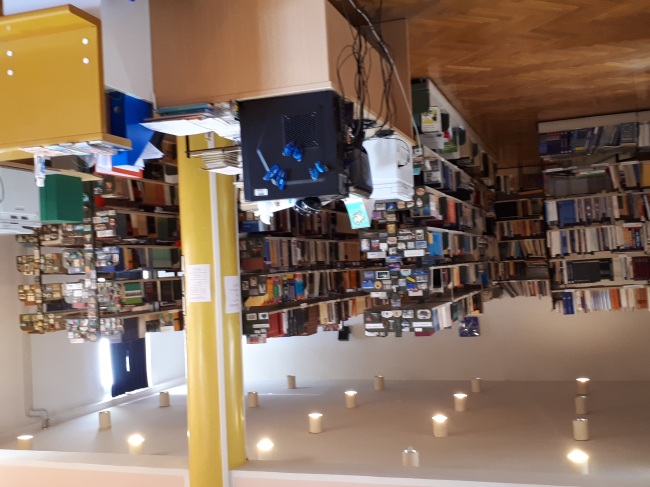 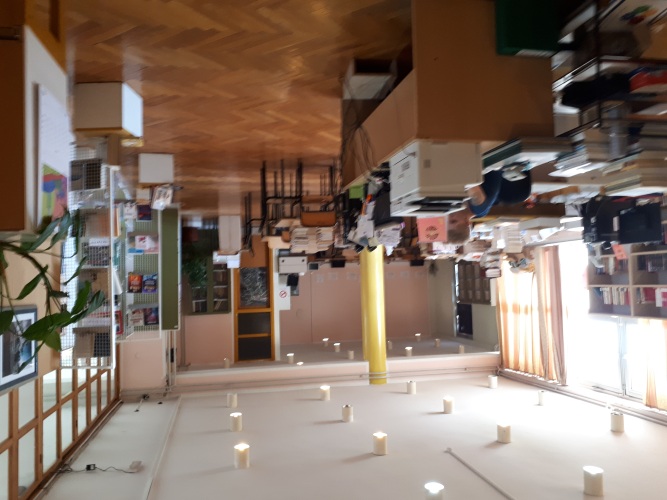 Plan rada stručnog suradnika – knjižničaraKnjižnica je zajednička za Srednju školu Lovre Montija i za Srednju strukovnu školu kralja Zvonimira. Korisnici zajednički koriste knjižnični i čitaonički prostor te knjižni fond.  Svaka škola, odnosno knjižnica, nabavljanje novih knjiga vodi u svojim inventarnim knjigama, kao i ostalu dokumentaciju i aktivnosti te djelatnosti. (Stari fond je zajednički - prije podjele škole 1. 11. 2007.)Knjižnična djelatnost je sastavni dio odgojno - obrazovnog rada i obuhvaća:1. odgojno-obrazovnu djelatnost2. stručno-knjižničnu i informacijsku djelatnost3. kulturnu i javnu djelatnost4. suradnju s ravnateljem, nastavnicima i stručnim suradnicima škole5. ostalo8.12. PLAN  RADA RAZREDNIKA I  MEĐUPREDMETNE TEMERazrednik:_________________ Razred:________ Program /zanimanje______________________Godišnjim programom rada razrednika obuhvaćeni su svi poslovi predviđeni upravnim aktima Škole za sve programe i zanimanja. Poslovi razrednika realizirati će se prema slijedećem programu:A) RAD S UČENICIMA- Formirati razred kao grupu. - Redovito obavještavati učenike o odlukama stručnih i upravnih tijela  Škole koji se odnose na učenike. - Raditi na poboljšanju organizacije nastave.- Komunikacijske vještine i rad  na unapređivanju međusobnih odnosa učenika.- Organizirati pomoć u učenju onim učenicima koji ne postižu zadovoljavajuće rezultate.- Pratiti izostanke učenika, ako učenik ne može na vrijeme opravdati izostanke razrednik će izreći odgojnu mjeru vodeći računa o postupnosti i pravovremenosti.-  Pratiti uspjeh učenika.- Pratiti realizaciju nastavnog plana i programa.- Upoznati socijalne i zdravstvene prilike učenika uvidom u dokumentaciju, razgovorom s čenikom, roditeljem ili starateljem, a po potrebi i posjetom učeničkom domu- Pratiti učenje i vladanje učenika uvidom u tekuću dokumentaciju.- Poticati učenika, motivirati ga na rad.- Posebnu pažnju obratiti učenicima koji se nisu snašli u razredu.B) SURADNJA S RODITELJIMA- Održati najmanje tri  roditeljska sastanka u toku škole.- Roditelje informirati o cjelokupnom životu i radu Škole.- Od roditelja saznati odmah na početku školske godine sve o učeniku da bi se na vrijeme   moglo pomoći dotičnom.- Izvješćivati roditelje o postignutim rezultatima u učenju, vladanju, pohađanju redovne   nastave i o odgojnim problemima.- Individualni razgovori s roditeljima (javno oglasiti termin primanja roditelja).C) SURADNJA S KOLEGAMA, PEDAGOGOM, PSIHOLOGOM  I RAVNATELJEM- U razgovorima s kolegama saznati probleme koji se javljaju u realizaciji programa   pojedinog  predmeta i iznalaženje načina za njihovo rješavanje.      - Upoznati Razredno vijeće i Nastavničko vijeće s problemima pojedinih učenika.      - Predlagati odgojne mjere za unapređivanje rada D) RAD NA PEDAGOŠKOJ DOKUMENTACIJI     - Sređivanje razredne i matične dokumentacije.     - Unošenje podataka o učenicima u e-Maticu i e-Dnevnik     - Permanentno sređivanje svih rubrika u dnevniku rada na kraju tjedna.     - Pripremiti podatke o razredu za potrebe organizacije nastave i statističke obrade.     - Na kraju  školske godine ispisati svjedodžbe a na kraju prvog polugodišta podijeliti        izvješća o uspjehu učenika roditelju odnosno staratelju   E)  RAD NA PRIPREMI ZAVRŠNOG  RADA (samo za završne razrede)    - Upoznati učenike s Pravilnikom o izradbi i obrani  završnog  rada    - Upoznati učenike sa zadacima za završni ispit, te prikupiti podatke o izboru zadataka za       završni ispit.      Aktivno učešće na završnom ispitu.ORGANIZACIJA EKSKURZIJA      Napomena: Program stručne ekskurzije za svaki pojedini razred mora biti konkretiziran i        Isključivo u onim okvirima koji su ovim Programom predviđeni.Školski izletiŠkolske ekskurzijeŠkolske stručne ekskurzijeDa bi se stručne ekskurzije organizirale mora biti najmanje tri ponuđača. Ako se ide van granica naše domovine mora se dobiti suglasnost Ministarstva  znanosti, obrazovanja  i športa.Također mora se dobiti suglasnost dvije trećine roditelja (pismeno). Pridržavati se pravila koje je dalo Ministarstvo znanosti, obrazovanja.TEME ZA  SAT  RAZREDNIKA I OSTALE NASTAVNE PREDMETE U SKLOPU ODGOJNO-OBRAZOVNOG RADA S UČENICIMA  MEĐUPREDMETNA TEMA ZDRAVLJE koja ima tri domene: Tjelesno zdravlje, Mentalno i socijalno zdravlje te  Pomoć i samopomoćKljučni sadržaji iz domene tjelesno zdravlje:– spolnost, mladi i spolno ponašanje (odgovorno, neodgovorno, rizici)– spolno prenosive bolesti, HIV/AIDS, neplanirana trudnoća, maloljetnička trudnoća, pobačaj, utvrđivanje rane trudnoće te gdje i kako zatražiti pomoć, kontracepcija, vođenje menstrualnoga kalendara i određivanje plodnih dana pri ciklusu različitoga trajanja– odgovorno spolno ponašanje, strategija ABCeda zaštite spolnoga i reproduktivnoga zdravlja (apstinencija – izbjegavanje ranih odnosa i uporabe alkohola i psihoaktivnih sredstava, obostrano vjerna veza, uporaba zaštite)– spolno zdravlje – razraditi kroz kategoriju znanje, stavovi, vještine i očekivanja u okviru koje bi se opisalo što uključuje spolno zdravlje– prehrambeni stilovi (zdravi/nezdravi, mediteranska/kontinentalna prehrana, urbana/ruralna prehrana, socijalna određenost, brza hrana…)– dodatci prehrani (proteini, sredstva za mršavljenje, energetski napitci…)– jelovnici (sezonski, tradicijski…)– mogućnosti zaštite spolnoga i reproduktivnoga zdravlja i upravljanje sprječavanjem spolno prenosivih bolesti (SPB) i planiranjem obitelji (sprječavanje maloljetničke/neplanirane trudnoće), maloljetničko roditeljstvo, pobačaj– punoljetnost, roditeljstvo, prehrana i lijekovi u trudnoći, zdravi stilovi života u trudnoći (prevencija debljine, oštećenja zdravlja djeteta), dojenje– analiza prehrane, energetske potrebe sukladno zahtjevima organizma, namirnice bogate skrivenim kalorijama– višedimenzionalni model zdravlja (odrednice, zahtjevi, prevencija)– spolno zdravlje – razraditi kroz kategoriju znanje, stavovi, vještine i očekivanja u okviru koje bi se opisalo što uključuje spolno zdravljeKljučni sadržaji za domenu mentalno i socijalno zdravlje:– zdravi partnerski, prijateljski odnosi i obiteljski odnosi– partnerski odnosi (očekivanja, uloge, odgovornost, kompromisi...)– primjerena i dobronamjerna komunikacija (tolerancija, empatija, humanost, uvažavanje, solidarnost prema svima, a osobito potrebitima)– socijalne uloge (prijatelji, partner, član zajednice…)– razvoj osobnih kompetencija– slika o sebi – zaštitni čimbenici (prilagodba na novu sredinu – školu, učenike, nastavnike; uspjeh u školi, u sportu, društvena prihvaćenost…) i rizični čimbenici (neuspjeh u školi, društvena izoliranost, obiteljski problemi, nasilje…)– prilagodba na nove društvene okolnosti– uloga obitelji u društvenoj i socijalnog prilagodbi– uključivanje u društvene i humanitarne akcije– osjećaj zadovoljstva i ispunjenosti– utjecaj ovisničkoga ponašanja na mentalno zdravlje i emocije pojedinca te na njegovo okružje, a u najširem smislu i na zajednicu– utjecaj različitih vrsta opojnih sredstava (alkohol, droga) i drugih ovisničkih ponašanja (kockanje, klađenje, neprimjerena uporaba internetskih sadržaja, igrica…) na prosuđivanje i procjenu (agresivnost, vožnja pod utjecajem alkohola ili droga…)– krizne situacije (opterećenost školom, ocjene, društveni odnosi…) i potreba za traženjem pomoći krizna stanja (anksioznost, panika, depresivnost, suicidalnost...) i protokoli postupanja u njima– suicid kao moguća posljedica bolesti ovisnosti– uloga obitelji u prevladavanju kriznih stanja– tehnike za prevladavanje stresa te emocionalne i mentalne iscrpljenosti– spolno ponašanje (rizični i zaštitni čimbenici, postavljanje osobnih granica, odgovornost...)– spolno prenosive bolesti, spolno odgovorno ponašanje– planiranje obitelji, preuranjeno roditeljstvo– pravo na izbor → pravi izbor– zdravstveni rizici pri uporabi droga, alkohola i cigareta– pasivno pušenje– akumuliranje rizičnih ponašanja (jedno često potiče drugo i nadovezuje se na njega)– način života ima izravan utjecaj na mentalno i socijalno zdravlje pojedinca, ali utječe i na zajednicu– višedimenzionalni model zdravlja– utjecaj odabranoga životnoga stila na sve odrednice zdravlja– odrednice zdravlja utječu jedna na drugu i isprepletene su– briga o zdravlju u preventivno-odgojnim aktivnostima (važnost preventivnih sistematskih pregleda)– zdravstvena pismenost– punoljetnost (prava, odgovornosti, obveze...)– važne životne odluke (nastavak školovanja, izbor zanimanja, planiranje obitelji...)– uloga obitelji u planiranju budućega samostalnoga života– zadovoljstvo vlastitim odabirom– rad na sebi– doprinos društvenoj zajednici (prava i obveze, aktivan doprinos)– planovi za budućnostKljučni sadržaji za domenu Pomoć i samopomoć:– opasnosti u svakodnevnome životu karakteristične za mlade: kemikalije, lijekovi, oštri predmeti, igla, sunce, elementarne nepogode, solarij, vodene površine, buka, pirotehnička sredstva i sl. – rizici i zaštita; tetoviranje i piercing– čitanje upute o lijeku– najčešće akutne zdravstvene smetnje (epileptični napad, hipoglikemija, astmatični napad, anafilaksija i druge alergijske reakcije, srčani i moždani udar), relevantne zdravstvene informacije; pružanje prve pomoći; krvne grupe– osnovne informacije o najčešćim kroničnim nezaraznim bolestima koje su globalni javnozdravstveni problem jer se velik broj ljudi i djece nosi s njima (srčanožilne bolesti – moždani udar, srčani udar itd., dišne i maligne bolesti), oboljenja u obitelji kao rizični čimbenici– važnost ranog otkrivanja bolesti (srčanožilne bolesti, zloćudne bolesti, ginekološki pregled, visoki krvni tlak, poremećaji masti u krvi, debljina, šećerna bolest)– uporaba defibrilatora– rizici – pretilost, smanjena tjelesna aktivnost i pušenje rizici su na koje možemo djelovati promjenom ponašanja. Npr. pretilost djece vodi u pretilost odrasle dobi te može dovesti do različitih stanja, kao što su smetnje disanja, kardiovaskularne bolesti (ateroskleroza, povišen krvni tlak, moždani i srčani udar), rezistencija na inzulin, potencijalni razvoj šećerne bolesti, psihološke tegobe, premaligna stanja i maligne bolesti– učenici kojima je potrebna pomoć– e-zdravstvo (e-uputnica, e-naručivanje, e-recept, e-građani); zdravstvena iskaznica EU-a– opasnosti pretjeranog izlaganja suncu i UV zračenju, toplini/vrućini (sunčanica, kolaps, toplinski grčevi, opasnosti solarija, preporuka da ga mlađi od 18 godina ne upotrebljavaju, rak kože)– hladnoća/ozebline, elementarne nepogode, ubod krpelja, komaraca i ugriz životinja, rizici, samopomoć i liječenje najčešćih kroničnih zdravstvenih smetnji (prehrana, tjelesna– neaktivnost, higijena, psihoaktivne tvari, pušenje, spolno prenosive bolesti i najčešći spolni problemi mladih, anksioznost, depresivnost i dr.)– kućno mjerenje krvnoga tlaka– preventivni pregledi (visoki krvni tlak, debljina, šećerna bolest)– profesionalni rizici za zdravlje– darivanje krvi, tkiva i organaMEĐUPREDMETNA TEMA GRAĐANSKI ODGOJ I OBRAZOVANJE koja ima tri domene: Ljudska prava, Demokracija i Društvena zajednica Ključni sadržaji iz domene Ljudska prava:Obvezni1. Načini zaštite ljudskih prava u zajednici2. Nacionalni i međunarodni instrumenti zaštite ljudskih prava3. Mogućnosti u kojima učenik može sudjelovati kao aktivan građanin zajednice4. Društveno sudjelovanje u zajednici (civilno društvo, građanski neposluh)5. Spol, spolni identitet6. Prava nacionalnih manjina, kulturni pluralizam7. Sustav zaštite ljudskih prava u Republici Hrvatskoj8. Sustav zaštite obiteljske i bračne zajednice u Republici Hrvatskoj9. Političko i društveno sudjelovanje10. Mogućnosti (načini) uporabe rezultata akcija u novim situacijama i unaprjeđenja aktivnoga građanstva11. Pravo na rad i radnička pravaPreporučeni1. Rezultati akcija u zajednici2. Pravo na obrazovanje i pravo na rad3. Mogućnosti povezivanja sustava zaštite ljudskih prava s praksom4. Pravo na obrazovanjeKljučni sadržaji iz domene Demokracija:Obavezni1. Moć, vlast, autoritet2. Izvori vlasti3. Potreba ograničenja i kontrole vlasti4. Povezanost zajedničkog (općeg) dobra i domoljublja5. Karakteristike demokratskih i nedemokratskih režima6. Ustrojstvo vlasti u Republici Hrvatskoj i njene institucije7. Institucije Europske unije8. Značajke, prednosti i nedostatci demokracije9. Legalnost, legitimnost, ideologija, izbori, političke stranke, narod, nacija, domoljublje10. Pojednostavljeni model političkog ciklusa11. Participativna demokracija12. Korupcija13. Zlouporaba vlasti14. Uloga medija i civilnoga društva u demokratskome društvu15. Izbori za Hrvatski sabor i izborni sustav16. Položaj i mogućnosti Republike Hrvatske u Europskoj uniji17. Demokratski deficit u Hrvatskoj i EUKljučni sadržaji iz domene društvena zajednica:Obavezni1. Nevladine organizacije2. Projekti lokalne zajednice3. Društvena solidarnost4. Posljedice odnosa prema javnom dobru u zajednici5. Projekti lokalne i nacionalne zajednice6. Uključivanje u volonterske udruge i organizacije7. Suzbijanje korupcije i zaštita na lokalnoj i nacionalnoj raziniPreporučeni1. Pravo na obrazovanje2. Projekti međunarodne zajednice3. Uključivanje u volontiranje na međunarodnoj raziniMEĐUPREDMETNA TEMA ODRŽIVI RAZVOJ koja ima tri domene:Povezanost, Djelovanje i DobrobitKljučni sadržaji iz domene Povezanost:obvezni:utjecaj ljudi i gospodarstva na održivi razvoj, ekonomske politike, klimatska pravda; obvezni klimatske promjene, utjecaji na okoliš, ekološki otisak, održiva proizvodnja i potrošnja, načela održive proizvodnje i potrošnje, politički i ekonomski sustavi preporučeni: prirodna ravnoteža, kvaliteta života, ekosustav, stanište, resursi, biljne vrste, gospodarstvo, politički sustavi, tradicionalna proizvodnjaKljučni sadržaji iz domene Djelovanje:obvezni: načela održivoga razvoja, volontiranje, globalne promjene i procesi (klimatske promjene, elementarne nepogode), proizvodnja hrane i, socijalna pravda, ekološki otisak, održivo korištenje resursa, gospodarenje otpadom, integrirani i održivi energija, hrana i promet, primjeri održivog dizajna;  klimatska pravda, volontiranje, djelovanje usmjereno prema budućnosti, primjeri održivog dizajna preporučeni: društveno poduzetništvo, zadruge, solidarnost i ravnopravnost, inovativna rješenja – plava ekonomija, ekološko modeliranje, djelovanje prema rješavanju problema, modeli aktivnoga djelovanja, urbana permakultura, niskougljični razvoj Hrvatske.društveno poduzetništvo, zadruge, građanski aktivizam, globalne promjene i procesi, zakoni i ugovori o očuvanju okoliša i o temama koje održivi razvoj pokriva, solidarnost i ravnopravnost, permakultura – održivo dizajniranje životnih prostora, niskougljični razvoj HrvatskeKljučni sadržaji iz domene Dobrobit: obvezni:granica ograničenja prirodnih resursa, solidarnost, kvaliteta života, javne politike, indeksi društvenoga razvoja (ili pokazatelji društvenoga razvoja), globalne politike, resursi, ekološki otisak; obvezni resursi, granica raspoloživosti prirodnih resursa, ekološki otisak ravnoteža i kvaliteta ekosustava, volontiranje, zdrava ishrana i proizvodnja hrane, globalne politike prema okolišu i socijalnim pitanjima preporučeni:napredni i novi ekonomski razvojni modeli, sigurnost, ne(zagađeni) okoliš. energetska učinkovitostMEĐUPREDMETNA TEMA UČITI KAKO UČITI koja ima četiri domene: Primjena strategija učenja i upravljanja informacijama, Upravljanje svojim učenjem, Upravljanje emocijama i motivacijom u učenju i Stvaranje okružja za učenje. B. ODGOJNO-OBRAZOVNI CILJEVI UČENJA I POUČAVANJA MEĐUPREDMETNE TEME UČITI KAKO UČITIOsnovni je odgojno-obrazovni cilj učenja i poučavanja međupredmetne teme Učiti kako učiti u učenika razviti aktivan pristup učenju i pozitivan stav prema učenju, te ga osposobiti za primjenu stečenog znanja i vještina u različitim situacijama i kontekstima. Taj osnovni cilj razložen je u nekoliko podciljeva:
1. Učenik se koristi različitim strategijama učenja i upravljanja informacijama koje su temelj za razvoj ostalih vrsta pismenosti te za kritički i kreativni pristup rješavanju problema.
2. Učenik upravlja svojim učenjem tako što postavlja ciljeve učenja, planira i odabire pristup učenju te prati, prilagođava i samovrednuje proces i rezultate učenja.
3. Učenik prepoznaje vrijednost učenja i pokazuje interes za učenje, prepoznaje svoje motive za učenje, razumije i regulira svoje emocije tako da potiču učenje te razvija pozitivnu sliku o sebi kao učeniku.
4. Učenik stvara prikladno fizičko i socijalno okružje koje poticajno djeluje na učenje i podržava gaMEĐUPREDMETNA TEMA PODUZETNIŠTVO koja ima tri domene: Promišljaj poduzetnički, Djeluj poduzetnički i Ekonomska i financijska pismenost.
Ključni sadržaji iz domene Promišljaj poduzetnički: konkurentnost, planiranje vremena, intelektualno vlasništvo, gospodarski sustavi, konkurencija radne snage, mogućnosti samozapošljavanja, oportunitetni trošak, produktivnost, transfer tehnologija, komercijalizacija, kultura, inovacije, moralna dvojba, tehnoznanost, gospodarstvo zasnovano na znanju, kreativna industrija, globalizacija, mogućnosti daljnjega obrazovanja, pisanje životopisa i molbe za posao te motivacijskoga pisma na materinskome i stranome jeziku.Ključni sadržaji iz domene Djeluj poduzetnički: eko-sustav, eksternalije, mogući izvori financiranja, državne potpore, EU sredstva, privatne i javne usluge, mogućnosti korištenja dobiti, utjecaji socijalnoga poduzetništva, održivi razvoj, moralno prosuđivanje, sukob interesa, društveno odgovorno poslovanje, projektni prijedlog, mogućnosti financiranja, stipendije, učenički i studentski krediti, odgovorno poduzetništvo – siva ekonomija, poštivanje zakonske regulative, zaštita potrošača, profesionalna etika, etički kodeks,Ključni sadržaji iz domene Ekonomska i financijska pismenost: resursi (materijalni, ljudski, financijski – kapital), čimbenici poslovanja (makrookruženje = demografija, ekonomske snage, konkurencija, kulturne i društvene snage, političke i ekonomske snage, tehnologija), tržište, upravljanje novcem (financijske institucije – HNB, burza, FINA, komercijalne banke, porezna i financijska kontrola; financijske usluge – štednja, računi, krediti, kartično poslovanje, osiguranja, stipendije, plaćanja putem interneta, mobilnog telefona), resursi (materijalni, ljudski, financijski – kapital, participativno vodstvo), čimbenici poslovanja (interno okružje – unutarnja organizacija poduzeća; mikrookruženje – kupci, dobavljači, poduzetničke potporne institucije, socijalni partneri), tržište, upravljanje novcem (financijske institucije – HNB, burza, FINA, komercijalne banke, porezna i financijska kontrola; financijske usluge – štednja, kamate, računi, krediti, kartično poslovanje, investicijski i mirovinski fondovi, dionice, državne obveznice, leasing, osiguranja).MEĐUPREDMETNA TEMA  UPORABA INFORMACIJSKE I KOMUNIKACIJSKE TEHNOLOGIJE koja ima 4 domene: Funkcionalna i odgovorna uporaba IKT-a, Komunikacija i suradnja u digitalnome okružju, Istraživanje i kritičko vrednovanje u digitalnome okružju i Stvaralaštvo i inovativnost u digitalnome okružju.Ključni sadržaji iz domene Funkcionalna i odgovorna uporaba IKT-a:
– osnovna uporaba uređaja i programa
– uređaji i programi za modeliranje i specifične namjene
– mrežni programi koji zahtijevaju registraciju
– društvene mreže u obrazovnome kontekstu (zatvorene skupine za učenje)
– programi za stvaranje e-portfolija
– zaštita računala i osobnih podataka
– korištenje antivirusnih programa
– praćenje uvjeta korištenja i postavki privatnosti raznih programa i mobilnih aplikacija
– sigurno i odgovorno korištenje tehnologijom
– oblikovanje digitalnoga identiteta i digitalnih tragova − primjeri pozitivnoga i negativnoga digitalnog identiteta (slavne osobe, videozapisi); primjeri kako aktivno stvarati vlastiti pozitivni identitet
– obrazovni sadržaji Pet za net − radni listovi, igre, multimedijski sadržaji, udžbenici, priručnici, virtualna učionica
– briga o zdravlju i okolišu
– ovisnost o tehnologiji i njezinu korištenju
– načini sprečavanja elektroničkoga nasilja
– analiziranje konkretnih primjera s govorom mržnje i elektroničkim nasiljem te pronalaženje rješenja problema (animirane priče i videozapisi Pet za net, primjeri s društvenih mreža)– osnovno korištenje uređajima i programima– mrežne edukacije– stvaranje osobne mreže za učenje– uporaba računalnih oblaka, usporedba karakteristika, prednosti i nedostataka, sigurnosnih rizika– zaštita računala i osobnih podataka– izvođenje postupka pregleda i čišćenja računala od zlonamjernih programa– uspoređivanje uvjeta korištenja i postavki privatnosti raznih programa i mobilnih aplikacija– sigurno i odgovorno korištenje tehnologijom– digitalni identitet − aktivno stvaranje vlastitoga pozitivnog digitalnog identiteta– neutralnost interneta, pravo na zaborav − argumentirane rasprave
– briga o zdravlju i okolišu– ovisnost o tehnologiji i njezinu korištenju– sprečavanje govora mržnje i elektroničkoga nasilja − analiziranje primjera s društvenih mreža– organiziranje i vođenje aktivnosti za sprečavanje govora mržnje i elektroničkoga nasilja (organiziranje okruglih stolova, projekata, kampanja Ključni sadržaji iz domene Komunikacija i suradnja u digitalnome okružju:
– programi i uređaji za komunikaciju i suradnju u digitalnome okružju
– razne vrste složenijih tekstualnih, auditivnih i vizualnih programa te složeniji kombinirani tekstualni i audiovizualni programi
- obrazovni forumi 
– obrazovne brbljaonice (chat)
– komunikacija u digitalnome okružju
– sudjelovanje na učeničkim konferencijama (npr. StudentsMeet)
– pregovaranje, uvjeravanje i postizanje kompromisa
– suradnja u digitalnome okružju
– suradnja u oblacima, npr. u različitim etapama projekta
– primjereno ponašanje u digitalnome okružju
– rasprave o predrasudama i stereotipnome ponašanju u međukulturnome okružju
– programi i uređaji za komunikaciju i suradnju u digitalnome okružju   
– mrežni tečajevi (MOOC) i mrežne edukacije
– komunikacija u digitalnome okružju
– stvaranje osobne mreže za učenje
– suradnja u digitalnome okružju
– uporaba povratnih informacija za unapređenje suradnje
– primjereno ponašanje u digitalnome okružju
– demokratsko sudjelovanje u digitalnome okružjuKljučni sadržaji iz domene Istraživanje i kritičko vrednovanje u digitalnome okružju:– složeniji auditivni, vizualni, audiovizualni programi i uređaji kojima se učenici nisu koristili u prethodnome ciklusu
– istraživački proces: određivanje problema, formuliranje hipoteza, odabir metoda i tehnika, izrada instrumenata mjerenja, provođenje istraživanja, obrada i analiza podataka, pisanje i objava izvješća o istraživanju s interpretacijom podataka, izvođenjem zaključaka u digitalnome okružju
– izvori digitalnih informacija
– stručni portali, mrežni katalozi fakultetskih i sveučilišnih knjižnica, digitalizirana knjižnična, arhivska i muzejska građa, stranice tijela javne uprave, nevladinih organizacija, muzeja i arhiva, kazališta, društvenih servisa za komunikaciju na zadane teme
– pretraživanje digitalnih informacija
– samostalno planiranje i provođenje učinkovitih strategija pretraživanja
– kritička evaluacija digitalnih informacija 
– podržavanje pretpostavki o tekstu/informacijama, uloga autora informacija, uloga čitatelja informacija, višestruka čitanja, utjecaj informacija na mišljenje i djelovanje
– plasiranje proizvoda i subliminalno oglašavanje
– otvoreni forumi
– upravljanje digitalnima informacijama
– načini preoblikovanja informacija: parafraziranje s navođenjem izvora, doslovno navođenje informacije s njezinim izvorom – jednostavno citiranje (nizanje sa zarezom u preporučenome slijedu)
– Zakon o autorskom pravu i srodnim pravima
– zahtjevni auditivni, vizualni, audiovizualni programi i uređaji kojima se učenici mogu koristiti
– istraživački proces
– samostalna izrada plana i strategije istraživanja na temu
– izvori digitalnih informacija
– znanstveni portali, katalozi svjetskih knjižnica
- otvoreni i javni izvori znanja (npr. besplatne baze podataka ili časopisa)
– zatvoreni izvori znanja i izvori znanja s ograničenim pristupom
– načini pristupa tomu tipu izvora (probni, uz plaćanje)
– pouzdani i manje pouzdani internetski izvori
– pretraživanje i pronalaženje digitalnih informacija
– pretraživanje uporabom pretraživača, tražilice, tematskih kataloga, virtualnih knjižnica, portala
– redovito samostalno upoznavanje učenika s novim informacijskim izvorima, informacijskim tehnologijama, alatima za pristup informaciji i metodama istraživanja
– kritička evaluacija digitalnih informacija
– tema, publika, autorov stav (ton, mišljenje, pozadina ili sklonost, stil, izbor riječi, perspektiva), autorov kredibilitet (vrijednost, objektivnost, relevantnost, podrška)
– predrasude, obmana, manipulacija
– utjecaj konteksta na informaciju, svijest o vlastitoj pristranosti
– upravljanje digitalnim informacijama
– navođenje bibliografskoga podatka izvora s digitalnih medija: citiranje prema nekoj od postojećih preporuka (abecedno-numerički, APA, harvardski stil)
– globalna zakonska regulativa za vlasništvo i dijeljenje sadržaja (http://www.wipo.int/)Ključni sadržaji iz domene Stvaralaštvo i inovativnost u digitalnome okružju:– uporaba kreativnih tehnika
– preoblikovanje sadržaja
– primjena programa za konverziju digitalnih dokumenata
– kreativno rješavanje problema
– snimanje humanitarne, volonterske ili ekološke aktivnosti i objava na školskim mrežnim stranicama i na društvenim mrežama
– snimanje i objava predstave školske družine na školskim mrežnim stranicama i na društvenim mrežama
– snimanje pokusa iz nekoga predmeta i objava na školskim mrežnim stranicama i na društvenim mrežama
– snimanje rijetkih prirodnih i društvenih pojava i objava na mrežnim stranicama škole i na društvenim mrežama
– primjena rjeđe korištenih programa za izradu ili prikaz rješenja (npr. opis koraka kemijskoga pokusa izrađen u obliku e-knjige)
– odabiranje odgovarajućih programa za rješavanje zadanoga problema (proračunske tablice, filmovi, animacije, mrežne stranice, igre)
– kreativno izražavanje
– izrada e-knjige, e-postera, animirane ili pokretne prezentacije na zadanu temu
– kreiranje glazbene kompozicije u jednome od poznatih programa
– pisanje internetskoga dnevnika (bloga) na zadane teme
– pisanje samostalnoga e-dnevnika s promišljanjem o svijetu koji nas okružuje
– izrada digitalnih školskih novina u složenijemu programu i objava na mrežnim stranicama škole i zasebnim mrežnim stranicama
– izrada i objava videopriče na zadanu temu na školskim mrežnim stranicama i na društvenim mrežama
– izrada multimedijske reklame na zadanu temu i objava na školskim mrežnim stranicama i na društvenim mrežama
– oblikovanje jednostavnih obrazovnih igara
– zaštita vlasništva
– složenije postavke zakonske regulative za vlasništvo i dijeljenje sadržaja
– punjenje osobnoga e-portfolija (radno-dokumentarna mapa) vlastitim radovima
– upoznavanje i primjena nacionalne zakonske regulative za vlasništvo i dijeljenje sadržaja (Zakon o autorskom pravu i srodnim pravima, http://www.dziv.hr/)
– industrijski dizajn
– uporaba kreativnih tehnika
– složene metode za poticanje kreativnosti − neformalne raspravljačke tehnike o zadanoj temi (web-cafe), kratke učeničke prezentacije radi uzajamnoga dijeljenja ideja putem videokonferencija (npr. StudentsMeet)
– preoblikovanje sadržaja
– inovativnost, kreativnost : plagiranje
– kreativno rješavanje problema
– snimanje pokusa ili istražene teme iz nekoga predmeta i objava na školskim mrežnim stranicama ili obrazovnome portalu i na javnim društvenim mrežama
– pisanje zamolbe za posao, ponude
– izrada odgovarajuće poslovne prezentacije – ponude
– izrada odgovarajućega poslovnog informativnog izvješća
– stvaranje hipertekstova (višestrukih) tekstova, tablica i grafova
– služenje programima za planiranje i vođenje projekata
– služenje različitim dostupnim bazama podataka
– stvaranje vlastite mrežne stranice
– služenje naprednim postavkama za upravljanje i uređivanje digitalnih proizvoda za željene učinke
– kreativno izražavanje
– izrada e-knjige, kreiranje glazbene kompozicije, likovnoga djela, arhitektonskoga rješenja u jednome od poznatih programa
– izrada stripa u složenome programu za izradu, snimanje umjetničkoga filma ili predstave školske grupe i objava na društvenim mrežama, snimanje dokumentarnoga filma i objava na javnim društvenim mrežama
– pisanje samostalnoga internetskog dnevnika s promišljanjem o svijetu koji nas okružuje
– izrada digitalnoga časopisa s radovima učenika i učitelja u složenijemu programu i objava na školskim mrežnim stranicama
– izrada multimedijske reklame za potrebe određenih predmeta i objava na obrazovnim i na društvenim mrežama
– stvaranje filmova, animacija
– programiranje različitih igara
– stvaranje svrhovitih programa i aplikacija
– zaštita vlasništva
– poznavanje osnove globalne zakonske regulative za vlasništvo i dijeljenje sadržaja (https://euipo.europa.eu, http://www.wipo.int/)
– oblikovanje osobnoga e-portfolija (radno-dokumentarne mape) i umetanje vlastitih radovaMEĐUPREDMETNA OSOBNI I SOCIJALNI RAZVOJ  koja ima tri domene: Domena A-Ja, Domena B - Ja i drugi, Domena C- Ja i društvo .Ključni sadržaji iz domene A-Ja: sustavi vrijednosti, osobni identitet, strategije suočavanja sa stresom, socijalna prihvaćenost, bliskost, radne navike i postignuća, osobni potencijali i njihov razvoj, odraslost – prava i obveze, asertivno ponašanje, osobna odgovornost, bliske veze, emocionalni i racionalni pristup odlukama, rizično ponašanje i profesionalni razvoj, profesionalne kompetencije, životopis i samoprezentiranje.Ključni sadržaji iz domene B-Ja i drugi: razvijanje uvida u posljedice svojih i tuđih postupaka i izbora, suradnja i timski rad, nenasilno rješavanje sukoba i razvijanje odgovornosti za vlastito ponašanje, osobno djelovanje povezano s drugima i zajednicom, rad u timu kao dodana vrijednost, povezanost izbora vlastitoga ponašanja i preuzimanja odgovornosti.Ključni sadržaji iz domene C-Ja i društvo: suvremene ovisnosti i strategije samozaštite, osobna i društvena odgovornost u razvoju rizičnih ponašanja, vrste nasilja, utjecaj medija i društvenih mreža, interesne skupine i društvo, blagdani i obljetnice, kulturni identitet i multikulturalnost,  rizične društvene situacije i strategije samozaštite, društveni utjecaj na ovisnost, kritički stav prema medijima i društvenim mrežama, osobna odgovornost za ponašanje u društvu, odgovornost za očuvanje društvenih vrijednosti, formalne i neformalne norme u različitim društvenim skupinama, volontiranje, mladi kao resurs u društvu, kulturni identitet i multikulturalnost.8.13. PLAN EKSKURZIJA I STRUČNIH POSJETA	Plan i program školskih izleta i ekskurzija utvrđuje se Godišnjim planom i Programom rada škole.	ŠKOLSKIM IZLETIMA, smatraju se poludnevni i jednodnevni zajednički odlasci učenika u mjestu ili izvan sjedišta škole koje organizira  i izvodi škola radi ispunjavanja određenih odgojno-obrazovnih zadaća.ŠKOLSKIM EKSKURZIJAMA (maturalnim i sličnim putovanjima učenika) smatraju se višednevna učenička putovanja u svrhu posjeta prirodnim, povijesnim, kulturnim, športskim i tehničkim odredištima izvan sjedišta škole u skladu s odgojno-obrazovnim zadaćama škole. Školske ekskurzije mogu trajati najduže jedan tjedan.	ŠKOLSKIM STRUČNIM EKSKURZIJAMA, smatraju se jednodnevni i višednevni odlasci i posebni oblici nastavnog rada učenika i nastavnika u mjestu i izvan sjedišta škole u svrhu ostvarivanja pojedinih dijelova nastavnog plana i programa.	Izvedbeni plan i program izleta i ekskurzije jednog ili više razrednih odjela predlaže se timski. Ovisno o cilju i zadaćama izleta ili ekskurzije tim čine: učenici, razrednik, pedagog, ravnatelj, roditelji i nastavnici koji ostvaruju odgojno-obrazovni rad s učenicima.Odluku o pripremanju i ostvarivanju izvedbenog plana i programa donosi Nastavničko vijeće. 	O izletima i ekskurzijama koji nisu utvrđeni Godišnjim planom i programom rada škole, iznimno kad je to opravdano, odlučuje Školski odbor na prijedlog Nastavničkog vijeća.	Izvješće o ostvarenom planu i programu izleta ili ekskurzije podnosi nastavnik Nastavničkom vijeću i roditeljima na prvom sastanku nakon ostvarenja izleta ili ekskurzije.	Plan i program izleta i ekskurzije sadrži:            - cilj i zadaće izleta ili ekskurzije           - nadnevke, tijek, odredište i programske sadržaje izleta ili ekskurzije s razrađenim sadržajima    rada za učenike, nastavnika voditelja i pratitelja       	- popis razrednih odjela (i učenika) koji će sudjelovati na izletu ili ekskurziji	- ime i prezime te radno mjesto nastavnika voditelja i pratitelja	- opis prijevoza, smještaja i drugih usluga	- planiranu ocjenu usluga, ukupno i po učeniku	- podatke o  izvorima sredstava za učenike, nastavnike voditelje i pratitelje te način plaćanja.	Izleti ili ekskurzije provode se s točno određenom skupinom učenika, u pravilu za ekskurzije u inozemstvu s najviše 2-3 razredna odjela u istom smjeru i na ista mjesta. Za jedan odjel potrebno je osigurati jednog nastavnika voditelja i jednog nastavnika pratitelja.	Za provedbu izleta ili ekskurzije potrebna je pismena suglasnost najmanje dvije trećine roditelja određene skupine učenika. Učenici čiji roditelji nisu dali suglasnost nisu obvezni sudjelovati u izletu ili ekskurziji. Škola je obvezna za te učenike organizirati rad u nastavne dane.	Iznimno, škola može utvrditi obveznost sudjelovanja svih učenika jednog ili više razrednih odjela samo za stručne ekskurzije za koje ima pisanu suglasnost najmanje dvije trećine roditelja i za koje sama osigurava sredstva za putne troškove i troškove boravka.	U planiranju i provedbi izleta i ekskurzija treba posebice predvidjeti sigurnosne mjere tijekom puta, zaštitne mjere od neprimjerenog ponašanja sudionika, zaštitne mjere od odlaska učenika na neprikladna mjesta i od izlaganja utjecaja opijata te osigurati dovoljno vremena za odmor, zdravu prehranu i spavanje učenika.	Izvedbeni plan i program izleta ili ekskurzije treba donijeti najmanje 90 dana prije početka provedbe, s tim da se pojedini elementi u njemu moraju uskladiti s mišljenjima roditelja učenika i cijenama na tržištu te ponudama usluga turističkih i putničkih agencija te drugih pravnih osoba od koji škola naručuje usluge (željeznica, brodoprijevoznici i sl.) najdulje u roku od 60 dana od dana donošenja izvedbenog plana i programa.	Poslovi usklađivanja iz stavka 1. ove točke, nadmetanje, izbor najpovoljnije ponude, potpisivanje pristanka roditelja i ugovaranje usluga za izlet ili ekskurziju, moraju se obaviti najmanje 30 dana prije početka puta.	Za tehničke usluge prijevoza, smještaja, prehrane, sigurnosti i zdravstvene zaštite na putu, usluge pratitelja i druge slične usluge, odnosno za cjelokupnu provedbu izleta ili ekskurzije (paket aranžmana), škola raspisuje javno ili pozivno nadmetanje turističkih ili putničkih agencija, odnosno pravnih osoba koje za takve usluge ispunjavaju uvjete određene zakonom i ovim pravilima (u daljnjem tekstu: ponuditelj).	S obzirom na to da putničke i turističke agencije promiču svoje programe i dostavljaju školama ponude tijekom cijele godine, škole i prije nadmetanja prikupljaju ponude te se, na osnovi cjelovitosti ponuda te obavijesti o uvjetima drugih ponuditelja, odlučuje za javno ili pozivno nadmetanje.	Na pozivno nadmetanje škola je dužna pozvati najmanje tri ponuditelja za koje ocijeni da ispunjavaju uvjete utvrđene pozivom na nadmetanje i ovim pravilima.	Odluku o javnom pozivnom nadmetanju i o izboru najpovoljnijeg ponuditelja donosi povjerenstvo za nadmetanje koje imenuje ravnatelj škole, s tim da je u sastavu povjerenstva, osim razrednika, odnosno voditelja i ravnatelja, jedan roditelj i jedan učenik.	Ako se na nadmetanje javi manje od tri ponuditelja, povjerenstvo može izabrati povoljnijega, odnosno pristiglu ponudu, samo ako ocijeni da zadovoljava sve uvjete i da nudi prihvatljivu cijenu usluga.	Iznimno, kad se prijevoz učenika obavlja željeznicom ili drugim prijevoznim sredstvom registriranim za prijevoz putnika, slično po prihvatljivim cijenama, škola može izravno, bez nadmetanja, ugovoriti te usluge ako ocijeni da je takav prijevoz i boravak siguran i prikladan te ako roditelji prihvate takav način davanja usluga.	Izlete i ekskurzije škola može planirati i provoditi, u pravilu, u nenastavne dane.U nastavne dane mogu se organizirati samo one ekskurzije čije su zadaće i sadržaji sastavni dio nastavnog plana i programa, i to jednodnevne po Hrvatskoj uz suglasnost roditelja i odobrenje ravnatelja, a višednevne uz suglasnost Županijskog ureda za prosvjetu  ili Ministarstva prosvjete i športa.	Stručne ekskurzije škola može planirati i provoditi i u nastavne dane pod uvjetom da se ostvari propisani nastavni plan i program.	Škola je dužna najkasnije 30 dana prije početka izleta ili ekskurzije dostaviti nadležnom županijskom uredu za obrazovanje, izvedbeni plan i program i odluku Nastavničkog vijeća ili Školskog odbora.	Ako se izleti i ekskurzije provode u vrijeme vjerskih blagdana, škola će u planu i programu predvidjeti sadržaje kojima se poštuju vjerska opredjeljenja učenika.	Ispunjenost propisanih uvjeta za provedbu izleta ili ekskurzija utvrđuje ravnatelj škole i na osnovi toga sklapa ugovor s odabranim ponuditeljem te u pisanom obliku donosi odluku o odobrenju putovanja.	Odluka o odobrenju putovanja na izlet ili ekskurziju sadrži popis razrednih odjela i broj učenika koji idu na izlet ili ekskurziju, nadnevke i mjesta putovanja, ime i prezime odgovornog nastavnika voditelja, naziv ugovorene pravne osobe koja pruža usluge na putu i obrazloženje s ocjenom ispunjenosti uvjeta.	Ravnatelj škole obvezan je jedan primjerak odluke o odobrenju putovanja za svaki izlet ili ekskurziju odmah nakon donošenja, a najkasnije 10 dana prije početka putovanja, dostaviti na znanje županijskom uredu ovlaštenom za školstvo, a kad se radi o putovanju u inozemstvu i Ministarstvu znanosti, obrazovanja i športa.	Novčana sredstva namijenjena za financiranje troškova izleta i ekskurzija uplaćuju se na žiro-račun škole s oznakom svrhe: za «ekskurziju» ili na žiro-račun putničke ili turističke agencije, u skladu s ugovorom škole i agencije.	Uplate učenika, roditelja i drugih zainteresiranih fizičkih i pravnih osoba za usluge obavljaju se na način i u iznosima u skladu  s propisima o cijenama usluga na tržištu, odnosno u skladu s ugovorom škole i agencije, ili druge pravne osobe koja pruža pojedine tehničke usluge.	Prihod škole ostvaren na takav način nije opterećen obvezom izdvajanja u državni proračun za školstvo i namjenjuje se samo za podmirenje troškova planiranog izleta ili ekskurzije.	Novčana sredstva namijenjena  za financiranje troškova izleta i ekskurzija – bez obzira na izvor sredstava – uplaćuje se i drže na žiro-račun škole.Svi troškovi izleta i ekskurzija – podmiruju se preko žiro-računa škole u skladu sa pravilima i preporukama Ministarstva prosvjete i športa RH za organiziranje i provođenje izleta i ekskurzija.             Dnevnice za pratitelje učenika na ekskurzijama  snosi agencija na način da visinu dnevnica prebaci na žiro-račun škole kako bi škola mogla isplatiti iste djelatnicima preko  naloga za službeno putovanje.  8.14. PLAN RADA ADMINISTRATIVNO TEHNIČKOG OSOBLJAPlan rada računovođe– organizira i vodi računovodstvene i knjigovodstvene poslove u srednjoj školi, – u suradnji s ravnateljem, izrađuje prijedlog financijskog plana po programima i izvorima financiranja te prati njihovo izvršavanje, – vodi poslovne knjige u skladu s propisima, – kontrolira obračune i isplate putnih naloga, – sastavlja godišnje i periodične financijske te statističke izvještaje, – priprema operativna izvješća i analize za školski odbor i ravnatelja škole te za jedinice lokalne i područne (regionalne) samouprave, – priprema godišnji popis imovine, obveza i potraživanja, knjiži inventurne razlike i otpis vrijednosti, – surađuje s nadležnim ministarstvima, uredima državne uprave, jedinicama lokalne i područne (regionalne) samouprave, službama mirovinskog i zdravstvenog osiguranja, poreznim uredima, – usklađuje stanja s poslovnim partnerima, – izdaje naloge za otplatu obveza– obračunavanje plaća i ostalih primanja– vođenje analitike  potrošnog materijala, sitnog inventara i osnovnih sredstava– obavlja poslove vezane uz uspostavu i razvoj sustava financijskog upravljanja i kontrole (FMC), – obavlja i dodatne računovodstvene, financijske i knjigovodstvene poslove koji proizlaze iz programa, projekata i aktivnosti koji se financiraju iz proračuna jedinica lokalne i područne (regionalne) samouprave, – obavlja i ostale računovodstvene, financijske i knjigovodstvene poslove koji proizlaze iz godišnjega plana i programa rada škole i drugih propisa.8.14.2. Plan rada tajnikaobavljanje svih tajničkih  poslovaizvršavanje svih imovinsko pravnih poslova i poslova vezanih uzstatusne promjene Školesudjeluje u izradi normativnih akata i odlukaobavljanje svih poslova vezanih za zasnivanje i prestanak radnog odnosa kao i pravo iz radnog odnosasudjeluje u pripremama i radu Školskog odborapraćenje i proučavanje pravnih propisa8.14.3. Plan rada administratora i blagajnikavođenje urudžbenog zapisnika, internu dostavu knjiga i knjigu poštevođenje pismohraneevidentiranje i slanje pošteskrbi o nabavi potrošnog materijala i održavanju obavljanje svih blagajničkih poslova8.14.4. Plan rada na održavanju i čuvanju imovinekontinuirano se skrbe o cjelokupnoj imovini Školeodržavanje vodovodnih, toplinskih , električnih i drugih instalacija u Školiotklanjanje stolarskih i bravarskih kvarovaupravljanje uređaja za grijanje i nadzor njegove ispravnostiskrbi o opremi za zaštitu od požararedovito održavanje drvene i metalne dijelove građevina nadzire ulazak i izlazak učenika i stranaka u prostorije Školeskrbe  o internoj dostavi poštenabavljaju materijal i alat za održavanje Školesvakodnevno čišćenje svih  prostorija Škole održavanje i čišćenje prostora oko Školepranje prozora, vrata,  rasvjetnih tijela i slikaviše puta tijekom dana čišćenje i pranje sanitarnih prostorijageneralno čišćenje škole za vrijeme školskih praznikaGodišnji plan i program stupa na snagu Odlukom Školskog odbora dana 7. listopada 2020.a razmatran  je na Nastavničkom vijeću 5. listopada  2020. godine.Klasa:602-03/20-06/27Urbroj:2182/1-12/2-10-20-1       Ravnatelj:                                                                                    Predsjednik Školskog odbora:  ____________________                                                               ___________________________Mirko Antunović, prof.                                                                  Mirela Jelovina Koštroman, prof.Ukupan brojučenikaUkupan brojodjelaUKUPAN  BROJ DJELATNIKAUKUPAN  BROJ DJELATNIKAUKUPAN  BROJ DJELATNIKAUKUPAN  BROJ DJELATNIKAUKUPAN  BROJ DJELATNIKAUkupan brojučenikaUkupan brojodjelaRAVNATELJNASTAVNIKASTRUČNIH SURADNIKAADMINISTRATIVNOTEHNIČKOG OSOBLJAPOMOĆNOG OSOBLJA26418144338Obrazovna područjaPROGRAMITrajanjeobrazovanja320104320304060724060604                        080404              330624              088493Opća gimnazijaJezična gimnazijaEkonomist (NSK)EkonomistPoljoprivredni tehničar-općiAgrotehničar (NSK)Pomoćni cvjećar4444443RAZREDIUKUPAN BROJ ODJELA/ BR. UČENIKA UKUPNO / Ž / M1. RAZREDI5 /75 75//58/172. RAZREDI5/58   58/45/133. RAZREDI                  4 /6767/51/164. RAZREDI                  4 /6464/42/22	UKUPNO	18/264264 /196/68RAZRED- ZANIMANJEBR. UČENIKA PO RAZREDU/ DJEVOJAKABR. PONAVLJAČA PO RAZREDU/ DJEVOJAKABR. ODLIČNIH UČENIKA PO RAZREDUBR.  UČENIKA S TEŠKOĆAMA U RAZVOJU1A   OPĆA GIMNAZIJA19/160/01701B- EKONOMIST21/210/0401C – JEZIČNA GIMNAZIJA15/90/0401D- AGROTEHNIČAR19/120/0121E-POMOĆNI CVJEĆAR1/00112A—OPĆA GIMNAZIJA19/120/01002B -EKONOMIST20/190/0212C-JEZIČNA GIMNAZIJA12/80/0102D—POLJOPRIVREDNI TEHNIČAR- OPĆI6/60/0102E-POMOĆNI CVJEĆAR 1/00/0113A- OPĆA GIMNAZIJA21/160/01403B- EKONOMIST21/170/0613C- JEZIČNA GIMNAZIJA13/110/0303D- POLJOPRIVREDNI TEHNIČAR- OPĆI12/70/0124A- OPĆA GIMNAZIJA20/130/0904B- EKONOMIST19/120/0304C- JEZIČNA GIMNAZIJA16/100/0314D- POLJOPRIVREDNI TEHNIČAR- OPĆI9/70/020UKUPNO:18                                                                 ODJELJENJA264/1960/0839RAZREDIUKUPAN BROJ ODJELA/UČENIKA1. RAZRED1/1RAZRED1/1UKUPNO2/2RAZREDIUKUPAN BROJ ODJELA/UČENIKA                               1. RAZRED                     4/742. RAZRED                     4/573. RAZRED                     4/674. RAZRED                     4/64UKUPNO                    16/262NAZIV RADNOG MJESTANAZIV RADNOG MJESTABROJIZVRŠITELJABROJIZVRŠITELJABROJIZVRŠITELJAVRSTA RADNOGODNOSAVRIJEME TRAJANJAVRIJEME TRAJANJAVRIJEME TRAJANJARavnateljRavnatelj111puno radno vrijemeodređenoodređenoodređenoSTRUČNI  SURADNICISTRUČNI  SURADNICISTRUČNI  SURADNICISTRUČNI  SURADNICISTRUČNI  SURADNICISTRUČNI  SURADNICISTRUČNI  SURADNICISTRUČNI  SURADNICISTRUČNI  SURADNICIPedagogPedagog111puno radno vrijemeneodređenoneodređenoneodređenoPsihologPsiholog111nepuno radno vrijemeneodređenoneodređenoneodređenoKnjižničarKnjižničar111puno radno vrijemeneodređenoneodređenoneodređenoNASTAVNICINASTAVNICINASTAVNICINASTAVNICINASTAVNICINASTAVNICINASTAVNICINASTAVNICINASTAVNICIHrvatski jezik44443  puno radno vrijeme1  nepuno radno vrijemeneodređenoodređenoneodređenoodređenoneodređenoodređenoMatematika33333 puno radno vrijeme2 neodređeno1 određeno2 neodređeno1 određeno2 neodređeno1 određenoFizika11111 puno radno vrijemeodređenoodređenoodređenoEngleski jezik55551 puno radno vrijeme4 nepuno radno vrijemeneodređenoneodređenoneodređenoneodređenoneodređenoneodređenoNjemački jezik1111puno radno vrijemeneodređenoneodređenoneodređenoTalijanski jezik11111 nepuno radno vrijemeneodređenoneodređenoneodređenoLatinski jezik1111nepuno radno vrijemeneodređenoneodređenoneodređenoPovijest22221 puno radno vrijeme1 nepuno radno vrijemeneodređenoneodređenoneodređenoneodređenoneodređenoneodređenoGeografija22221 puno radno vrijeme1 nepuno radno vrijemeneodređeno         neodređenoneodređeno         neodređenoneodređeno         neodređenoKemija33331 puno radno vrijeme 2 nepuno radno vrijemeneodređenoneodređenoneodređenoneodređenoneodređenoneodređenoBiologija2222nepuno radno vrijemeneodređenoneodređenoneodređenoLikovna umjetnost1111nepuno radno vrijemeneodređenoneodređenoneodređenoGlazbena umjetnost1111nepuno radno vrijemeodređenoodređenoodređenoPsihologija1111nepuno radno vrijemeneodređenoneodređenoneodređenoKatolički vjeronauk2222nepuno radno vrijemeneodređenoneodređenoneodređenoPravoslavni  vjeronauk1111nepuno radno vrijemeneodređenoneodređenoneodređenoEtika1111nepuno radno vrijemeneodređenoneodređenoneodređenoTZK2222puno radno vrijemeneodređenoneodređenoneodređenoPolitika i gospodarstvo2222nepuno radno vrijemeneodređenoneodređenoneodređenoFilozofija1111nepuno radno vrijemeneodređenoneodređenoneodređenoSociologija1111nepuno radno vrijemeneodređenoneodređenoneodređenoLogika1111nepuno radno vrijemeneodređenoneodređenoneodređenoInformatika2222nepuno radno vrijemeneodređenoneodređenoneodređenoRačunalstvo1111nepuno radno vrijemeneodređenoneodređenoneodređenoNastavnici ekonomskeskupine predmeta44444 puno radno vrijemeneodređenoneodređenoneodređenoNastavnici poljoprivredne skupine predmeta44444 puno radno vrijeme1 3 neodređeno1 određeno3 neodređeno1 određeno3 neodređeno1 određenoSTRUKOVNI UČITELJISTRUKOVNI UČITELJISTRUKOVNI UČITELJISTRUKOVNI UČITELJISTRUKOVNI UČITELJISTRUKOVNI UČITELJISTRUKOVNI UČITELJISTRUKOVNI UČITELJISTRUKOVNI UČITELJIPoljoprivredna skupina predmetaPoljoprivredna skupina predmetaPoljoprivredna skupina predmeta11puno  radno vrijemepuno  radno vrijemeneodređenoneodređenoADMINISTRATIVNO -TEHNIČKO OSOBLJEADMINISTRATIVNO -TEHNIČKO OSOBLJEADMINISTRATIVNO -TEHNIČKO OSOBLJEADMINISTRATIVNO -TEHNIČKO OSOBLJEADMINISTRATIVNO -TEHNIČKO OSOBLJEADMINISTRATIVNO -TEHNIČKO OSOBLJEADMINISTRATIVNO -TEHNIČKO OSOBLJEADMINISTRATIVNO -TEHNIČKO OSOBLJEADMINISTRATIVNO -TEHNIČKO OSOBLJETajnikTajnikTajnikTajnik1puno radno vrijemepuno radno vrijemepuno radno vrijemeneodređenoRačunovođaRačunovođaRačunovođaRačunovođa1puno radno vrijemepuno radno vrijemepuno radno vrijemeneodređenoAdministrator/BlagajnikAdministrator/BlagajnikAdministrator/BlagajnikAdministrator/Blagajnik1puno radno vrijemepuno radno vrijemepuno radno vrijemeneodređenoDomarDomarDomarDomar3puno radno vrijemepuno radno vrijemepuno radno vrijemeneodređenoLožačLožačLožačLožač1puno radno vrijemepuno radno vrijemepuno radno vrijemeneodređenoSpremačicaSpremačicaSpremačicaSpremačica4puno radno vrijemepuno radno vrijemepuno radno vrijemeneodređenoopća gimnazijaopća gimnazijaopća gimnazijaopća gimnazijajezična gimnazijajezična gimnazijajezična gimnazijajezična gimnazijaekonomskaekonomskaekonomskaekonomskaAgrotehničar/Poljoprivredni tehničarAgrotehničar/Poljoprivredni tehničarAgrotehničar/Poljoprivredni tehničarAgrotehničar/Poljoprivredni tehničarUkupno po predmetu tjednoRed.brojOpćeobrazovninastavni predmet1A2A3A4A1C2C3C4C1B2B3B4B1D2D3D4D1.Hrvatski jezik4444444433333333562.Engleski jezik3333444433332222483.Njemački jezik22224333214.Talijanski jezik (izborni)2245.Latinski jezik222286.Glazbena umjetnost1111111187.Likovna umjetnost1111111188.Psihologija11249.Logika11210.Filozofija22411. Sociologija22412.Politika i gospodarstvo112413.Vjeronauk/ Etika(s.i.p.)11111111111111111614.Geografija222222122222212615.Povijest2223222222222516.Matematika44333333333322224617.Fizika22222222222018.Kemija222222222222219.Biologija22222222222020.Informatika43441521.Računalstvo22421.Informatika (izborni)222221023.TZK222222222222222232UKUPNO SATI PO RAZREDU34333333323435342622141418211212407Red.brojStručno teorijski nastavni predmetii izborni1B2B3B4B1D2D3D4DUkupno po predmetu tjedno1.Komunikacijsko prezentacijske vještine222.Bankarstvo i osiguranje3253.Poduzetništvo2354.Tržište kapitala225.Poslovnekomunikacije2246.Društveno odgovorno poslovanje227.Marketing2248.Statistika229.Pravno okruženje poslovanja2210.Vježbenička tvrtka22411.Računovodstvo neprofitnih organ.(izborni)2212.Marketing usluga (izborni)2213.Upravljanje prodajom (izborni)2214.Osnove računovodstva2215.Računovodstvo proizvodnje i trgovine3316.Računovodstvo troškova i imovine3317.Računovodstvo-4418.Informatika22419.Osnove ekonomije2222820.Obiteljski posao(izborni)2221.Osnove turizma (izborni)2222.Globalno poslovno okruženje (izborni)2223.Analiza financijskih izvještaja (izborni)2224.Uvod u poslovno upravljanje (izborni)2225.Agrobotanika2226.Proizvodnja bilja3327.Tloznanstvo3328.Stočarstvo2229.Opće stočarstvo2230.Anatomija i fiziologija životinja2231.Ekološka poljoprivreda i održivi razvoj2232.Pčelarstvo(izborni)2233.Ratarstvo222634.Poljoprivredna mehanizacija-2235.Voćarstvo32536.Vinograrstvo2237.Povrćarstvo2-238.Zaštita bilja-2239.Vinarstvo2240.Tržište2241.Hranidba životinja2242.Zoohigijena i zdravlje životinja1143.Motori i traktori2244.Zaštićeni prostori i tehnologije cvijeća ,povrća i gljiva (izborni)2245.Opća zaštita bilja2246.Govedarstvo2247.Skladištenje, dorada i prerada poljoprvrednih proizvoda1148.Poljoprivredna tehnika u biljnoj proizvodnji3349.Organizacija poljoprivredne proizvodnje 1150.Mliječni proizvodi-konzumno mlijeko i fermentirani proizvodi (izborni)2251.Samostalno vođenje gospodarstva (izborni)2252.Praktična nastava-44Ukupno sati po razreduUkupno sati po razredu1418202014112020137RazredZanimanjeBroj sati u programuNastavnik zadužen za praćenje4DPoljoprivredni  tehničar - opći128Ivana FranjkićRed.brojOpćeobrazovni nastavni predmeti1 E2EUkupno po predmetu tjedno1.Hrvatski jezik3362.Etika i kultura1123.Politika i gospodarstvo-114.Matematika3365.TZK2246.Tehnologija zanimanja3361213                    257.Sat razrednika1128.Vjeronauk1129.Stručna praksa14142810.Produljeni stručni postupak76132322                  45U K U P N O353570DATUMISPITutorak,1. lipnjaČEŠKI MATERINSKI JEZIK (test)	u 9:00 hutorak,1. lipnjaMAĐARSKI MATERINSKI JEZIK (test)	u 9:00 hutorak,1. lipnjaSRPSKI MATERINSKI JEZIK (test)	u 9:00 hutorak,1. lipnjaTALIJANSKI MATERINSKI JEZIK A (test)	u 9:00 hutorak,1. lipnjaTALIJANSKI MATERINSKI JEZIK B (test)	u 9:00 hutorak,1. lipnjaGRČKI JEZIK	u 14:00 hsrijeda,2. lipnjaČEŠKI MATERINSKI JEZIK (esej)	u 9:00 hsrijeda,2. lipnjaMAĐARSKI MATERINSKI JEZIK (esej)	u 9:00 hsrijeda,2. lipnjaSRPSKI MATERINSKI JEZIK (esej)	u 9:00 hsrijeda,2. lipnjaTALIJANSKI MATERINSKI JEZIK A (esej)	u 9:00 hsrijeda,2. lipnjaTALIJANSKI MATERINSKI JEZIK B (esej)	u 9:00 hsrijeda,2. lipnjaLATINSKI JEZIK A	u 14:00 hsrijeda,2. lipnjaLATINSKI JEZIK B	u 14:00 hpetak,4. lipnjaENGLESKI JEZIK A	u 9:00 hpetak,4. lipnjaENGLESKI JEZIK B	u 9:00 hponedjeljak,7. lipnjaBIOLOGIJA	u 9:00 hponedjeljak,7. lipnjaŠPANJOLSKI JEZIK A	u 14:00 hponedjeljak,7. lipnjaŠPANJOLSKI JEZIK B	u 14:00 hutorak,8. lipnjaGEOGRAFIJA	u 9:00 hutorak,8. lipnjaTALIJANSKI JEZIK A	u 14:00 hutorak,8. lipnjaTALIJANSKI JEZIK B	u 14:00 hsrijeda,9. lipnjaPOLITIKA i GOSPODARSTVO	u 9:00 hsrijeda,9. lipnjaFRANCUSKI JEZIK A	u 14:00 hsrijeda,9. lipnjaFRANCUSKI JEZIK B	u 14:00 hčetvrtak,10. lipnjaINFORMATIKA	u 9:00 hčetvrtak,10. lipnjaPSIHOLOGIJA	u 14:00 hpetak,11. lipnjaKEMIJA	u 9:00 hpetak,11. lipnjaSOCIOLOGIJA	u 14:00 hponedjeljak,14. lipnjaNJEMAČKI jezik A	u 9:00 hponedjeljak,14. lipnjaNJEMAČKI jezik B	u 9:00 hponedjeljak,14. lipnjaPOVIJEST	u 14:00 hutorak,15. lipnjaFIZIKA	u 9:00 hutorak,15. lipnjaFILOZOFIJA	u 14:00 hsrijeda,16. lipnjaLIKOVNA UMJETNOST	u 9:00 hsrijeda,16. lipnjaVJERONAUK	u 14:00 hčetvrtak,17. lipnjaLOGIKA	u 9:00 hčetvrtak,17. lipnjaGLAZBENA UMJETNOST	u 14:00 hponedjeljak,21. lipnjaMATEMATIKA A	u 9:00 hponedjeljak,21. lipnjaMATEMATIKA B	u 9:00 hsrijeda,23. lipnjaETIKA	U 9:00 Hčetvrtak,24. lipnjaHRVATSKI JEZIK A (test)	u 9:00 hčetvrtak,24. lipnjaHRVATSKI JEZIK B (test)	u 9:00 hpetak,25. lipnjaHRVATSKI JEZIK A (esej)	u 9:00 hpetak,25. lipnjaHRVATSKI JEZIK B (esej)	u 9:00 hDATUMISPIT18. kolovozaFRANCUSKI JEZIK A	u 9:00 h18. kolovozaFRANCUSKI JEZIK B	u 9:00 h18. kolovozaVJERONAUK	u 14:00 h19. kolovozaČEŠKI MATERINSKI JEZIK (test)	u 9:00 h19. kolovozaMAĐARSKI MATERINSKI JEZIK (test)	u 9:00 h19. kolovozaSRPSKI MATERINSKI JEZIK (test)	u 9:00 h19. kolovozaTALIJANSKI MATERINSKI JEZIK A (test)	u 9:00 h19. kolovozaTALIJANSKI MATERINSKI JEZIK B (test)	u 9:00 h19. kolovozaGRČKI JEZIK	u 14:00 h19. kolovozaLATINSKI JEZIK A	u 14:00 h19. kolovozaLATINSKI JEZIK B	u 14:00 h20. kolovozaČEŠKI MATERINSKI JEZIK (esej)	u 9:00 h20. kolovozaMAĐARSKI MATERINSKI JEZIK (esej)	u 9:00 h20. kolovozaSRPSKI MATERINSKI JEZIK (esej)	u 9:00 h20. kolovozaTALIJANSKI MATERINSKI JEZIK A (esej)	u 9:00 h20. kolovozaTALIJANSKI MATERINSKI JEZIK B (esej)	u 9:00 h20. kolovozaŠPANJOLSKI JEZIK A	u 14:00 h20. kolovozaŠPANJOLSKI JEZIK B	u 14:00 h23. kolovozaENGLESKI JEZIK A	u 9:00 h23. kolovozaENGLESKI JEZIK B	u 9:00 h23. kolovozaPOVIJEST	u 14:00 h24. kolovozaGEOGRAFIJA	u 9:00 h24. kolovozaTALIJANSKI JEZIK A	u 14:00 h24. kolovozaTALIJANSKI JEZIK B	u 14:00 h25. kolovozaMATEMATIKA A	u 9:00 h25. kolovozaMATEMATIKA B	u 9:00 h25. kolovozaETIKA	u 14:00 h26. kolovozaBIOLOGIJA	u 9:00 h26. kolovozaPSIHOLOGIJA	u 14:00 h27. kolovozaFIZIKA	u 9:00 h27. kolovozaPOLITIKA I GOSPODARSTVO	u 14:00 h30. kolovozaHRVATSKI JEZIK A (test)	u 9:00 h30. kolovozaHRVATSKI JEZIK B (test)	u 9:00 h30. kolovozaGLAZBENA UMJETNOST	u 14:00 h31. kolovozaHRVATSKI JEZIK A (esej)	u 9:00 h31. kolovozaHRVATSKI JEZIK B (esej)	u 9:00 h31. kolovozaLOGIKA	u 14:00 h1. rujnaKEMIJA	u 9:00 h1. rujnaNJEMAČKI JEZIK A	u 14:00 h1. rujnaNJEMAČKI JEZIK B	u 14:00 h2. rujnaSOCIOLOGIJA	u 9:00 h2. rujnaLIKOVNA UMJETNOST	u 14:00 h3. rujnaINFORMATIKA	u 9:00 h3. rujnaFILOZOFIJA	u 14:00 h< 16.10. 2020.Nastavnici  predaju  teme za završni rad< 18.10.2020.Ravnatelj donosi odluku o temama za završni rad< 30. 10. 2020.Učenici biraju ponuđene teme< 29. 01. 2021.Prva konzultacija  s učenicima(koncepcija završnog rada, uz literaturu)< 26. 03. 2021.Druga konzultacija s učenicima (pregled odrađenog dijela rada i prijedlog nastavka)< 1. 04. 2021.PRIJAVA ZAVRŠNOG RADA< 30. 04. 2021.Treća konzultacija <  tri dana prije planiranog dana ObraneODJAVA OBRANE ZAVRŠNOG RADA25. 05. 2021.ZAVRŠAVA NASTAVA za maturante< 04. 06. 2021.Zadnja konzultacija s učenicima ( prije štampanja)28.- 30. 06. 2021.OBRANA ZAVRŠNOG RADA ( 4b, 4d)Datum će se utvrditi naknadnoPODJELA SVJEDODŽBI<  08. 07. 2021.PRIJAVA ZAVRŠNOG RADA 27. 08. 2021.OBRANA ZAVRŠNOG RADA< 31. 08. 2021.PODJELA SVJEDODŽBI< 26. 11. 2021.PRIJAVA ZAVRŠNOG RADA03. 02. 2022.OBRANA ZAVRŠNOG RADADatum će se utvrditi naknadnoPODJELA SVJEDODŽBIstudenog 2020.DAN SVIH SVETIH18. studenog 2020.DAN SJEĆANJA NA ŽRTVE DOMOVINSKOG RATA I DAN SJEĆANJA NA ŽRTVU VUKOVARA25. prosinca 2020.BOŽIĆ26. prosinca 2020.SVETI STJEPANsiječnja 2021.NOVA GODINA6. siječnja 2021.SVETA TRI KRALJA4. travnja 2021.USKRStravnja 2021.USKRSNI PONEDJELJAKsvibnja 2021.PRAZNIK RADA30. svibnja 2021.DAN DRŽAVNOSTI3. lipnja 2021.TIJELOVO22. lipnja 2021.DAN ANTIFAŠISTIČKE BORBE5. kolovoza 2021.DAN POBJEDE I DOMOVINSKE ZAHVALNOSTI I DAN HRVATSKIH BRANITELJA15. kolovoza 2021.VELIKA GOSPASadržaj radaMjesecNositeljiŠkolski kurikulumrujanravnateljGodišnji program radarujanravnateljPromjene statutatijekom godinenastavniciMentorstvo za pripravniketijekom godinepedagogPedagoške mjerelistopadravnatelj, razredniciPrijedlog tema za završni radlistopadnastavnici strukePedagoške mjerestudeniravnatelj, razredniciUčenička postignuća nakon I. polugodištaprosinacravnateljUspjeh učenika nakon zimskog ispitnog roka (završni rad)veljačaravnateljPedagoške mjereveljačaravnatelj, razredniciPedagoške mjereožujakravnatelj, razredniciRealizacija nastaveožujakravnateljPedagoške mjeretravanjravnatelj, razredniciUspjeh učenika  na kraju nastavne godine za  završne razredesvibanjravnateljUspjeh učenika nakon ljetnog ispitnog roka (završni rad)lipanjravnateljPedagoške mjeresvibanjravnatelj, razredniciUspjeh učenika  završnih razreda nakon dopunskog radalipanjravnateljPedagoške mjerelipanjravnatelj, razredniciUspjeh učenika na kraju nastavne godinelipanjravnateljRaspored dopunskog rada lipanj, srpanjravnatelj, razredniciKomisija za upis u I. razredlipanjravnateljUspjeh učenika nakon dopunskog radasrpanjravnatelj, razredniciUspjeh učenika nakon popravnog roka (kraj školske godine)kolovozravnatelj, razredniciUspjeh učenika nakon jesenskog  ispitnog roka (završni rad)kolovozravnateljAKTIVIČLANOVI AKTIVAI . AKTIV HRVATSKOG JEZIKALjubica Bandić-Alerić, prof., predsjednikTatjana Kovač-Lovrić, prof.Nada Jakovčević, prof.Marina Marinović-Radmilo, prof. II. AKTIV STRANIH JEZIKA        1. Kristina Kalat, prof.,predsjednik        2. Marijana Rajić, prof.        3. Nada Grabovac, prof.         4. Olgica Vrdoljak, prof. (zamjena Ina Štrbac)        5. Marija Radić, prof.        6. Neven Lujanović, prof.        7. Stipe Mandarić, prof.III. AKTIV EKONOMIJE I TRGOVINEDragan Boduljak,dip.oec,  predsjednikNikolina Grizelj, dipl. oec. Kristina Papak, dipl. oec. (zamjena Sanja Jukić)Ankica Milanović, dipl.oec.IV. AKTIV POLJOPRIVREDE,BIOLOGIJE I KEMIJE Marijana Zaninović, prof., predsjednikZvjezdana Pavlagić, dipl. ing.Marija Vidović, dipl. ing.Vedrana Čačić, bacc. agronomije Darija Bodrožić-Selak, prof.Lidija Pejdo, prof.Dragana Brzica, dipl. ing.Ivana Franjkić, mag.ing.V. AKTIV MATEMATIKE, FIZIKE, I INFORMATIKE Ivan Dujić, prof., predsjednik Mirela Jelovina Koštroman, prof.Valentina Svalina, prof.Vedran Laća, dipl.ing.Berta Dragičević, prof.Marta Krvavica, prof.VI. AKTIV FILOZOFIJE,SOCIOLOGIJE,POLITIKE I GOSPODARSTVA, PSIHOLOGIJE,VJERONAUKA,  ETIKE, LIKOVNA I GLAZBENA UMJETNOSTMarijana Mijat,prof., predsjednikMario Preden, prof.Željko Bobanović, vjeroučiteljSavo Majstorović, vjeroučiteljMarina Ivković, prof.Silvija Sunara Ćevid, prof.Nera Đonlić, prof. Zdravko Bagarić, prof.VII. AKTIV POVIJESTI,GEOGRAFIJE I TZKToni Cota, prof., predsjednikZoran Batić, prof.Zvonko Brečić, prof.Dario Lapić, prof.Mirjana Perić, prof.Tomislav Čolak, prof.Plan rada Školskog stručnog vijeća profesora stranih  jezikaza školsku godinu 2020./2021.Plan rada Školskog stručnog vijeća profesora stranih  jezikaza školsku godinu 2020./2021.Plan rada Školskog stručnog vijeća profesora stranih  jezikaza školsku godinu 2020./2021.VRIJEME RADASADRŽAJ   RADABROJ SATIrujanPodjela satnice i zaduženja, izrada programaDodatna nastava, vođenje specijalizirane učioniceObilježavanje Europskog dana jezikaPravilnik o vrednovanju – analiza i zaključci 1 1 1 1listopadPomagala i stručna literatura Pregled seminara Analiza programaOgledno predavanje ( novi udžbenici ) 1 1 1 1studeniRazmatranje metoda i oblika rada u nastaviKriteriji vrednovanja raznih elemenata       znanja učenika11. Državna matura iz stranih  jezika 1 1 1prosinac     12. Analiza rada tijekom 1. polugodišta     13. Pripreme za državnu maturu (preliminarni            dogovori, izvršitelji)     14. Prijedlog mjera i aktivnosti za poboljšanje            odgojno-obrazovnih rezultata 1 1 1siječanj     15. Pripreme za natjecanja i državnu maturu     16. Školsko natjecanje, vrednovanje, rang lista,            itd.1+13veljača     17. Priprema za županijsko natjecanje     18. Motivacija – izlaganje, diskusija 2 1ožujak     19. Iskustva sa stručnih usavršavanja     20. Županijska/državna natjecanja – priprema ,            rezultati  1 3travanj    21. Aktivnosti vezane uz državnu maturu    22. Analiza rezultata nakon natjecanja    23. Pripreme za nacionalni ispit/državnu            maturu iz stranih jezika           jezika 1 1 1svibanj    24. Analiza rada s novim udžbenicima 2lipanjDržavna matura – rasprava, rezultatiAnaliza rada u šk. godini 2020./2021., prijedlozi za novu školsku godinuPopravni ispiti – dogovor, preliminarna podjela satnice i zaduženja 2 1 1UKUPNOUKUPNO 35vrijeme sadržajinositeljisatikolovoz- konstituiranje aktiva- utvrđivanje zaduženja nastavnika i priprema prijedloga za Nastavničko vijeće- provođenje popravnih i završnih ispita te ispita Državne matureravnatelj, svi članovi aktiva2rujan- donošenje programa rada aktiva - konzultacije o stručnim seminarima i izradi godišnjih izvedbenih kurikula- upoznavanje s uputama za novu školsku godinu- uvođenje novozaposlenih nastavnika u nastavnički posao - utvrditi zajedničke kriterije ocjenjivanjaravnatelj, svi članovi 4listopad- završetak izrade godišnjih izvedbenih kurikula - utvrđivanje tema za završni ispit - izraditi plan stručnog usavršavanja- sudjelovanje u školskim manifestacijamaravnatelj, svi članovi3studeni- praćenje realizacije izvedbenih kuriukula- realizacija stručne prakse svi članovi3prosinac- analiza realizacije izvedbenih kurikula- sudjelovanje na stručnim seminarima i webinarima- podnošenje izvještaja s njihsvi članovi5siječanj- pripremiti održavanje školskih natjecanja iz biologije i kemije - odlazak na stručne skupove u skladu sa mogućnostima i potrebama nastavnika ravnatelj, nastavnici biologije i kemije3veljača- priprema učenika za odgovarajuća natjecanja- izvješća sa stručnih skupova- analizirati rezultate školskih natjecanjasvi članovi3ožujak- organizirati županijska natjecanja - analizirati rezultate županijskih natjecanjasvi članovi2travanj- praćenje priprema učenika za izradu završnih radova i davanje potrebnih uputa- analiza ostvarivanja nastavnih programasvi članovi3svibanj- praćenje izvršenja učeničkih obveza za završni ispit i njihovo ocjenjivanje- analiza realizacije izvedbenih kurikula u završnim razredima i pregled ostvarivanja programa u ostalim razredimasvi članovi2Lipanj- organizacija i provođenje završnih ispita- analiza ostvarenog uspjeha i realizacije programa u razredima koji nisu završni- provođenje državne mature- provođenje dopunskog rada s učenicimaravnatelj, svi članovi3Kolovoz- organizacija i provođenje popravnog ispita- provođenje državne mature- osvrt na rad u protekloj nastavnoj godinisvi članovi2UKUPNOUKUPNOUKUPNO35PODRUCJE RADASADRŽAJIVRIJEME REALIZA-CIJE1. Poslovi planiranja i programiranja- Izrada programa ravnatelja; rad na godišnjem planu i programu škole;  planiranje i programiranje rada Nastavničkog vijeća; Razrednih vijeća; nabava nastavnih sredstava i pomagala, udžbenika, stručne literature; lektire.- Održavanje dvorišta i okoliša škole  / uređenje učionica , izmjena elektroinstalacija- Izrada Kalendara rada škole.- Uređenje knjižnice, oprema novom lektirnom građom.kolovozrujanlistopad2. Poslovi organizacije rada škole- Organizacija i nadzor upisa učenika u I. razred- Određivanje zaduženja nastavnika i ostalih djelatnika škole.- Organizacija svih oblika odgoja i obrazovanja.- Briga o kvaliteti izrade rasporeda sati.- Organizacija primanja učenika u prve razrede, prvi dan škole- Dežurstva profesora- Organizacija obilježavanja dežavnih blagdana i ostalih važnijih datuma.- Organizacija maturalne večeri.- Organizacija mature i podjele završnih svjedodžbiOrganizacija priznanja i poklona učenicima za postignuća na gradskim, županijskim i državnim natjecanjima, susretima i smotramarujankolovozrujantijekom školske godinesvibanjlipanj3. Poslovi vođenja- Stvaranje pozitivnog ozračja u školi (poticanje djelatnika na postizanje dobrih rezultata u radu)- Briga o materijalnom i zdravstvenom stanju djelatnika   - Vođenje i priprema sjednica Nastavničkog vijeća- Nazočnost sjednicama Školskog odbora i sudjelovanje u njegovu radu.- Briga o radu Razrednih vijeća i stručnih aktiva.- Poticanje nastavnika i stručnih suradnika na usavršavanje.- Briga o odgovornom odnosu djelatnika i učenika prema školi i školskoj imovini..tijekom školske godine4.  Praćenje, promicanje i  vred novanje ostvarivanja plana i programa škole- Pedagoško -instruktivni rad (praćenje ostvarenja odgojno- obrazovnog rada; rada nastavnika u nastavnom procesu)- Uvid u ostvarenje programa rada razrednih odjela.- Suradnja škole i roditelja.- Izostanci učenika (razlozi).- Program pripravničkog staža (u suradnji sa pedagoškom službom).- Praćenje rada ispitnih povjerenstava.tijekom školske godine5. Savjetodavni rad- Suradnja i pomoć u realizaciji poslova nastavnika, stručnih suradnika i drugih djelatnika.- Suradnja s roditeljima.- Razgovori s učenicimatijekom školske godine6. Administrativnoupravni poslovi- Rad na primjeni zakona, propisa i pravilnika u skladu sa odlukama Ministarstva prosvjete i športa (u suradnji i na prijedlog tajništva).- Uvid u pravodobnost izrade i kvalitete vođenja pedagoške i administrativno-upravne dokumentacije.tijekom školske godine7. Financijsko računovodstveniposlovi- Financijski plan škole (u dogovoru s računovodstvom)- Pribavljanje financijskih sredstava za kvalitetno ostvarivanje programa škole8. Suradnja sa institucijama i organizacijama izvan škole- Suradnja s  MZO, AZOO, ASO- Suradnja s Upravnim odjelom za prosvjetu, znanost, kulturu i šport Županije Šibensko -kninske- Suradnja  s Gradom Kninom  i Županijom Šibensko- kninskom- Suradnja s  ustanovama koje organiziraju susrete, natjecanja učenika/Županija Šibensko - kninska-  Suradnja s Zavodom  za zaštitu zdravlja- Suradnja s roditeljima kroz Roditeljsko vijećetijekom školske godine8.8. PLAN I PROGRAM RADA PSIHOLOGA8.8. PLAN I PROGRAM RADA PSIHOLOGA8.8. PLAN I PROGRAM RADA PSIHOLOGA8.8. PLAN I PROGRAM RADA PSIHOLOGAPODRUČJE RADAVrijeme realizacije Nositelji programaTrajanje u satimaPLANIRANJE I PROGRAMIRANJE RADA Pripremanje školskih odgojno-obrazovnih programa i njihove realizacije)6,7, 8 i 9621.1. Utvrđivanje odg. obr.potreba učenika, škole i okruženja6,7,8 i 916Analiza odg.-obr. situacije i priprema plana o.-o. djelovanja6Klasifikacija, sistematizacija i priprema mjera za raznovrsne potrebe i korisnike101.2. Organiz. Poslovi, planiranje i program. Rada škole i nastave6,7 i 835Izrada godišnjeg  plana i programa rada stručnog suradnika psihologa2Sudjelovanje u izradi godišnjeg plana i programa rada stručnog tima 1Sudjelovanje u izradi godišnjeg plana i programa rada škole10Sudjelovanje u izradi školskog kurikuluma10Sudjelovanje u planiranju i programiranju javne afirmacije školePlaniranje i programiranje rada s učenicima s TUR4Sudjelovanje u izradi programa profesionalne orijentacije2Sudjelovanje u izradi školskog programa prevencije ovisnosti2Sudjelovanje u izradi školskog programa prevencije nasilja2Sudjelovanje u izradi prog. Identifikacije i praćenja rada darovitih 4Planiranje i programiranje suradnje s roditeljima1Planiranje nabave potrebnog instrumentarija za ps. Testiranja1Planiranje stručnog usavršavanja 1Planiranje i vođenje dokumentacije vezane uz rad psihologa2Planiranje projekata i istraživanja2Planiranje i programiranje praćenja unaprjeđenja nastave2Praćenje razvoja i napredovanja učenika3Pripremanje indiv. Prog.za uvođenje pripravnika u samostalni rad2Izrada stručnih izvješća o ostvarivanju programa i ciljeva škole21.3. Ostvarivanje uvjeta za realizaciju plana i programa škole911Praćenje cjelokupnog rada škole i vrednovanje kvalitete rada i didaktičko-metodičkih uvjeta rada3Izrada nastavnih sredstava i pomagala (za učenike s TUR i darovite)82. NEPOSREDNO SUDJELOVANJE U ODGOJNO OBRAZOVNOM RADU (…procesu)9-8600   2.1. Poslovi formiranja i upisa odjela5-914Suradnja s djelatnicima osnovnih škola3Organizacija posjeta budućih učenika, prisustvovanje akt. U školi3Radni dogovor za upise u prvi razred4Priprema materijala za upis (upitnici za roditelje, pozivi, upute)42.2 Unaprjeđenje rada škole12,6,7 i 890Sudjelovanje u suvremenim promjenama rada škole5Poticanje uvođenja i primjene novih metoda i oblika nast. I šk. rada5Stručna pedagoško-psihološka pomoć u ostvarivanju nast.p.i  p.10Identifikacija i praćenje rada i uspjeha darovitih učenika10Sudjelovanje u izradbi IOOPP za učenike s TUR i darovite učenike20Pružanje stručne pomoći učenicima s teškoćama u učenju, s lošim obiteljskim prilikama i drugim otežavajućim okolnostima32Provođenje razvojnih i akcijskih ist. I dr. znan. Stručnih projekata 4Predlaganje načina za unaprjeđivanje kvalitete rada škole, kulture škole i profesionalne kulture42.3. Razvojni i savjetodavni rad9-7376Individualno i skupno pružanje savjetodavne pomoći učenicima210Individualno i skupno pružanje savjetodavne pomoći roditeljima70Individualno i skupno pružanje savjetodavne pomoći učiteljima80Razmatranje i predl.PM za sankcioniranje nepoželjnih  ponašanja6Individualni i skupni savjetodavni rad sa stručnjacima 102.4. Profesionalno informiranje i usmjeravanje učenika10-556Ispitivanje individualnih odgojno-obrazovnih potreba učenika12Procjenjivanje sposobnosti i motivacije učenika12Upoznavanje učenika, roditelja i učitelja s mogućnostima nastavka školovanja djece s obzirom na potrebe svijeta rada20Suradnja sa stručnim službama HZZ8Savjetodavni rad s učenicima s posebnim potrebama42.5. Zdravstvena i socijalna zaštita učenika9-664Sudjelovanje u provođenju zdravstvenog odgoja i obrazovanja i podizanje zdravstvene kulture učenika i drugih suradnika 42Pomoć učenicima u ostvarivanju zdravstvene i socijalne zaštite8Upoznavanje soc. Prilika učenika i pomoć učenicima u ostvarivanju 8Uvažavanje i zastupanje prava učenika63. ANALIZA REZULTATA(Vrednovanje o.-o. rezultata, provođenje studijskih analiza, istraživanja i projekata)9-6424. STRUČNO USAVRŠAVANJE (Stalni stručni razvoj nositelja odgojno obrazovne aktivnosti)9-8112Planiranje i provedba obveznog stručnog usavršavanja18Praćenje i pružanje pomoći pripravnicima i učiteljima početnicima12Suradnja s stručnjacima i ustanovama koje prate odgojno obrazovni sustav i onima koje se bave unaprjeđivanjem odgoja i obrazovanja 14Organiziranje i vođenje stručnih rasprava u školi6Angažiranje u odgovarajućim stručnim udruženjima12Praćene znanstvene i stručne literature505. VOĐENJE DOKUMENTACIJE (Bibliotečno-informacijska i dokumentacijska djelatnost)9-846Nabavka znanstveno stručnih časopisa, knjiga i druge literature4Sudjelovanje u uspostavljanju i razvijanju informatizacije škole6Kreiranje i izradba tiskanih materijala za učenike, roditelje6Vođenje dokumentacije306. OSTALI POSLOVI9-860UKUPNO880Područje radaAktivnostiVrijemePokazatelj uspješnosti1. Planiranje i programiranje rada-izrada plana i programa rada pedagoga-planiranje rada za godišnji plan rada i sve oblike nastave rujanNastavničko vijeće,Školski odbor2. Rad s nastavnicima-stručna pomoć nastavnicima koji nemaju potrebno pedagoško – psihološko obrazovanje-mentorstvo za pripravnike-posjeta nastavi pripravnicima-uvođenje pripravnika u odgojno obrazovni rad (izrada programa stažiranja)-suradnja s profesorima u izradi izvedbenih planova i programa i programa  i individualnog stručnog usavršavanja-upoznavanje i praćenje nastavnika  sa vođenjem pedagoške dokumentacije u školi ( predlaganje poboljšanja) -pomoć nastavnicima u rješavanju problema ( negativne ocijene, izostanci, disciplina, obiteljski problemi)rujan, tijekom godine3. Rad s učenicima-rješavanje problema (školski neuspjeh, adolescentne krize, poremećaj ponašanja, kriza identiteta)-načini poticanja boljeg uspjeha u učenju-nedolično ponašanje- pedagoške mjere-razvijanje sustava vrijednosti  (humanih, moralnih,  radnih ) na satu razrednika i Vijeću  učenika-pomoć i podrška učenicima u izboru izvannastavnih aktivnosti-školski preventivni program(nasilje u obitelji,  školi , društvu)tijekom godineX, II, V mjesecankete , izostanci4. Rad s roditeljima-upoznavanje roditelja s mogućnostima i sposobnostima djeteta prema zahtjevu programa-suradnja pedagoga, razrednika i roditelja radi poboljšanja komunikacije i postizanja boljeg uspjeha -pojedinačni i skupni rad s roditeljima-suradnja pedagoga i profesora radi unapređivana odgojno obrazovnog procesa ( metode i postupci kvalitetnijeg aktiviranja učenika, primjena audio- vizualnih nastavnih sredstava i pomagala, novih nastavnih metoda rada)-edukacija roditelja o odgojnoj problematici-predavanja na vijeću roditelja, roditeljskim sastancima o drogi, nasilju, odgovornom roditeljstvutijekom godine5. Rad sa stručnim tijelima-sudjelovanje u radu Razrednih vijeća i Nastavničkog Vijeća-analiza uspjeha učenika na kraju  kraju nastavne i na kraju školske godine- prijedlozi za poboljšanje-prijedlozi pedagoških mjera (sa povjerenstva )-predavanje na razrednim vijećima-prezentacija istraživanjatijekom godine6. Upisi učenika-sudjelovanje u  formiranju razrednih odjeljenjaIII, IV, VIII mjesec7.Organizacija završnih ispita -pripremanje sjednica  Prosudbenog  odbora-sastavljanje izvješća o rezultatima mature odnosno završnog ispita-prijave za završni ispitVI, IX , I mjesec8. Rad napedagoškoj dokumentaciji- praćenje i ažuriranje pedagoške dokumentacije (dnevnici, matične knjige, upisnice, zapisnici o provedenim razlikovnim ili dopunskim ispitima, svjedodžbe)tijekom godine9. Statistika-analiza uspjeha učenika na kraju nastavne godine-popunjavanje matice Škole za početak i kraj školske godine-popunjavanje statističkih listi za početak i  kraj šk. godine ( Hrvatski Zavod za statistiku)tijekom godineankete, roditeljski sastanci10. Akcijsko istraživanje- izostanci učenika  (mjere za poboljšanje)I mjesecankete, roditeljski sastanci11. Ostali poslovi-natjecanje učenika-organizacija maturalne zabave-organizacija učeničkih ekskurzija-stručni ispiti-otvaranje zapisnika-naručivanje pedagoške dokumentacije ( tiskanice, razredne knjige,  matične knjige, zadaćnice, svjedodžbe i ostalo)- administrator imenika za Školutijekom godine12. Suradnja s drugim institucijama-suradnja sa Centrom za socijalnu skrb-suradnja s Obiteljskim  centrom  u Šibeniku-suradnja sa Domom zdravlja-suradnja s MUP- om-suradnja sa drugim školama-suradnja sa MZO, AZOO, i ASO -suradnja sa Županijskim uredom za prosvjetutijekom godine13. Stručno usavršavanje-sudjelovanje u radu aktiva stručnih suradnika Šibensko – kninske županije-sudjelovanje u radu aktiva stručnih suradnika pedagoga  u Splitu ( edukacija)-  sudjelovanje u radu škole  pedagogatijekom godine14. Suradnja s ravnateljem škole-godišnji  plan i program škole-školski kurikulum-izvedbeni planovi i programi-opremljenost programa-stručna zastupljenost nastavnog procesa-sposobnosti i mogućnosti učenika-suradnja s roditeljima-stjecanje podrške užeg i šireg okružja zbog kvalitetnijeg odgojno- obrazovnog rada i djelovanja školetijekom godinevijeće roditeljaR.br:SADRŽAJ RADAVRIJEME IZVRŠENJASATIGODIŠNJE1.Suradnja s ravnateljemtijekom godine202.1.2.2.Organizacija  nastaveOrganizacija i praćenje izborne nastavei slobodnih aktivnostitijekom godinetijekom godine25103.Praćenje realizacije plana i programanastavnikatijekom godine354.14.2Vođenje evidencije radnog vremena djelatnikaEvidencija i obračun prekovremenih satitijekom godinetijekom godine28255.Komisije za državnu maturuKomisije za popravne, razlikovne ispite, te preispitivanje ocjenaKomisije za obranu završnog radatijekom godinetijekom godinesrpanj, kolovoz,rujan1010106.Rad u stručnim tijelima škole:nazočnost i sudjelovanje na sjednicama Nastavničkog vijeća i razrednih vijećatijekom godine207.Suradnja s pedagogomtijekom godine108.Suradnja s tajništvom i računovodstvom   tijekom godine109.Usklađivanje satnice i suradnja sa satničaremtijekom godine1310.Planiranje i programiranje odgojno- obrazovnograda: sudjelovanje u izradi godišnjeg plana iprograma škole, suradnja u izradi plana i programastručnih vijeća školekolovoz, rujankolovoz, rujan10711.Izrada tjednih i godišnjih zaduženjarujan,   tijekom godine2212.Rad s učenicima (svakodnevna komunikacija,organizacija zamjena, rad na satovima zamjene)   tijekom godine15    UKUPNO:                                                                                                                                       280    UKUPNO:                                                                                                                                       280    UKUPNO:                                                                                                                                       280    UKUPNO:                                                                                                                                       280Područje radaSadržaj (svrha) radaCiljevi i zadaci radaOblici i metode radaSuradnici u raduVrijeme rada1. odgojno-obrazovna djelatnost1. Upoznavanje učenika prvih razreda sa školskom knjižnicom i čitaonicom, knjižničnim fondom i uslugama koje nudi školska knjižnica te njezinim Pravilnikom, uvjetima posudbe, čuvanjem i vraćanjem knjiga, upisivanje i izrada iskaznica, ali i drugim vrstama knjižnica i fondova te knjigom i ostalim izvorima znanja. Upoznavanje učenika s knjižničnim poslovanjem: funkcijom i načinom korištenja kataloga, pravilima kataložnog opisa, osnovnim pojmovima klasifikacije i dr. Pripremanje za samostalno korištenje raznih izvora znanja (priručna literatura, periodika, neknjižna građa i sl. ) Upoznavanje učenika s dostupnim knjigama i ostalim izvorima znanja u knjižnici- periodici, on-line izvorima informacija,  AV građi i sl.) Upoznavanje s poviješću knjige, pisma i knjižnica, osobito u Mjesecu hrvatske knjigeCilj / ishodi:Razvijanje navika i potreba korištenja knjižničnom građom kao jednim od najdostupnijih oblika učenja i pripremanja za cjeloživotno učenje. Zadaće: - osposobiti učenike za samostalno korištenje knjižnične građe - osposobljavati učenike za samoobrazovanje - razvijati samostalnost u radu, učenju i obrazovanju - osvijestiti nužnost stalnog učenja i usavršavanja znanja, razvijanje znanja, vještina i stavova potrebnih za odgoj odgovornog građanina, zdravih životnih navikaOblici:frontalni, timski (uparu, skupini) iindividualni radMetode:- predavanja- razgovora- demonstracije- rada na tekstu- radionice Razrednici Učenici prvih razredaRujan / listopad Tijekom školske godine1. odgojno-obrazovna djelatnost2. Neposredna pedagoška pomoćučenicima pri izboru knjižnične građe,posudbi lektire i stručne literature.Upoznavanje s obveznim lektirnimnaslovima kao i s izborom knjiga začitanje u slobodno vrijeme (u fizičkom i mrežnom obliku).Upoznavanje s izborom stručne ipriručne literature (u fizičkom i mrežnom obliku).Zadaće: - razvijati ljubav prema knjizi i interes za čitanje - razvijati svijest o dostupnosti različitih izvora informacija knjižnici - razvijati svijest o potrebi čuvanja i naviku urednog vraćanja posuđenih knjigaOblici: frontalni, timski (u paru, skupini) i individualni rad Metode: - predavanja - razgovora - demonstracije - rada na tekstu- radioniceRazredniciPredmetniNastavniciUčenici svihrazredaTijekom školske godine1. odgojno-obrazovna djelatnost3. Pripremanje učenika za samostalnokorištenje različitih izvora informacija.Upućivanje učenika u različite izvoreinformacija i znanja u fizičkom imrežnom obliku.Internet kao izvor informacija.Služenje informacijama: citiranje iparafraziranje.Obrada zadanih tema: pisanje referata,seminarskih radova i završnog rada.Pomoć u izboru relevantne literature zapripremu učenika za Državnu maturu Zadaće: - osposobiti učenike za samostalno korištenje knjižne građe - osposobljavati učenike za istraživački rad i samoobrazovanje - razvijati samostalnost i odgovornost u prosudbi informacija stečenih iz različitih izvoraOblici:frontalni, timski (uparu, skupini) iindividualni radMetode:- predavanja- razgovora- demonstracije- rada na tekstu- radioniceRazredniciPredmetniNastavniciUčenici svihRazredaUčenici završnihrazreda Tijekom školske godine Veljača / ožujak2. stručno-knjižnična djelatnost1. Organizacija i vođenje rada u knjižnici i čitaonici.2. Vođenje pravilne i sustavne nabavne politike knjižne i neknjižne građe te periodike.3. Praćenje izdavačke djelatnosti.4. Narudžba i obrada knjižnične građe:inventarizacija, klasifikacija, signiranjekatalogizacija i zaštita.5. Izrada računalnog kataloga.6. Izrada tematskih bibliografskih popisa za potrebe učenika i nastavnika.7. Informiranje korisnika o novitetima.8. Vođenje statistika i brojčanihpokazatelja o korištenju knjižnice.9. Revizija i otpis fonda.10. Izrada planova i programa te izvještaja o radu kao i prijedloga.Cilj / ishodi:Stvaranje uvjeta za planirani ikontinuirani razvitak knjižnice teunapređivanje nastave.Zadaće:- u dogovoru sa stručnim vijećimakritički odabirati i nabavljati stručnuliteraturu- stvarati uvjete za pružanje brzih itočnih informacija o fondu- raspolagati informacijama o građi iz određenog područja ili teme- osiguravati trajnu aktualnost fondaOblici:individualni rad,frontalni, timski (uparu, skupini)Metode:- inventarizacijaknjižne ineknjižne građe- klasifikacija po UDK- računalna obradagrađe i izrada kataloga- izrada biltenanove građe- usmeno i pismenoobavještavanje idr.PredmetninastavniciMatična službaŽSV školskihknjižničarasrednjih školaŠibensko kninske županijeMETELwin Tijekom školske godine3. kulturna i javna djelatnost1. Organizacija, priprema i provedba kulturnih sadržaja, obilježavanje bitnih obljetnica i značajnih datuma i događanjaiz hrvatske i svjetske povijesti i kulture2. Pripremanje i postavljanje tematskih izložbi u skladu s odgojnim i obrazovnimprogramom škole3. Suradnja s Narodnom knjižnicom Knin, muzejima, galerijama i kazalištima u gradu i šire te drugimustanovama koje organiziraju rad sdjecom i mladeži u slobodno vrijeme4. Informiranje o značajnim kulturnim manifestacijama u gradu5. Promidžba školske knjižnice u javnosti,6. Promocija i praćenje kulturnih sadržaja na društvenim mrežama7. Vođenje mrežne stranice knjižnice i suradnja na društvenoj mreži Facebook,8. Suradnja s nakladnicima, knjižarima, antikvarijatima, muzejima, knjižnicama i drugim  ustanovama9. Promicanje općeljudskih vrijednosti iusklađivanje društveno-humanističkihvrijednosti s ishodima odgojno -obrazovnog programaCilj / ishodi:Uloga školske knjižnice u unapređivanjui razvitku kulturnih potreba, uljuđenekomunikacije, tolerantnih međuljudskihodnosa Zadaće:- prezentirati nastavno gradivo na nov izanimljiv način- proširivati znanje stečeno u nastavi- unapređivati učeničku kulturnu razinu- razvijati svijest o potrebi uljuđenekomunikacije i tolerancije umeđuljudskim odnosima - uključivati učenike u kulturna zbivanja u gradu- proširivati opću naobrazbu i kulturuučenika- razvijati intelektualnu i estetsku razinuOblici:frontalni, timski i individualni rad Metode: - predavanja - razgovora - demonstracije - izložbeRazredniciPredmetniNastavniciUčenici svihRazredaNarodna knjižnica Knin, muzeji,galerije ikazališta ugradu i šireTijekomškolskegodine4. Suradnja s ravnateljem, nastavnicima i stručnim suradnicima u školi1. Suradnja s ravnateljem u svezi snabavnom politikom i financijskimplanom knjižnice.2. Suradnja s nastavnicima svihnastavnih područja u svezi s nabavompotrebne literature za učenike inastavnike3. Suradnja sa stručno-razvojnomSlužbom4. Suradnja s ustanovama u kulturi te ustanovama koje se bave obrazovanjem i odgojem djece i madežiCilj / ishodi:Unapređivanje djelatnosti knjižnice kao obrazovnog, informacijskog i kulturnog središta škole.Zadaće:- nabavljati stručnu literaturu koja pratiodgojno-obrazovni rad škole- usklađivati nabavnu politiku s planomi programom- usklađivati nabavnu politiku s financijskim mogućnostimaOblici:frontalni, timskiMetode:- dogovor, prijedlozi,sugestije, savjeti i sl.RavnateljStručnorazvojna službaPredmetninastavniciTijekomškolskegodine5. ostalo1. Administracija mrežne stranice knjižnice 2. Administracija CARNet-a3. Vođenje zapisnika na Nastavničkom vijeću4. Izrada  zahvalnica, pozivnica i sl. za razna događanja5. Sudjelovanje u povjerenstvima i dežurstvima6. Sudjelovanje u organizaciji  maturalnih zabava i putovanja7. Sudjelovanje u pregledu pedagoške dokumentacije8. Sudjelovanje u realizaciji programa kulturne, javne i humanitarne djelatnosti Škole9. Sudjelovanje u projektima Škole10. Nepredvidivi posloviCilj / ishodi:Unapređivanje rada škole kao obrazovne , informacijske i kulturneodgojno-obrazovne institucije.Oblici:frontalni, timski iindividualni radRavnateljStručnorazvojna službaPredmetninastavniciTijekomškolskegodine